La Conférence mondiale de développement des télécommunications (CMDT-14, Dubaï, Emirats arabes unis, 30 mars - 10 avril 2014) a adopté un certain nombre de Résolutions qu'il a été demandé de porter à l'attention de la Conférence de plénipotentiaires et dont le texte est reproduit en annexe au présent document.	Dr Hamadoun I. TOURÉ
	Secrétaire généralAnnexe: 1ANNEXEDécisions de la Conférence mondiale de développement des télécommunications (CMDT-14, Dubaï, Emirats arabes unis, 30 mars – 10 avril 2014)TABLE DES MATIèRESRésolution 30 (Rév.Dubaï, 2014)Rôle du Secteur du développement des télécommunications de l'UIT 
dans la mise en oeuvre des résultats du Sommet mondial 
sur la société de l'informationLa Conférence mondiale de développement des télécommunications (Dubaï, 2014),rappelanta)	la Résolution 71 (Rév. Guadalajara, 2010) de la Conférence de plénipotentiaires sur le Plan stratégique de l'Union pour la période 2012-2015;b)	la Résolution 130 (Rév. Guadalajara, 2010) de la Conférence de plénipotentiaires sur le renforcement du rôle de l'UIT dans l'instauration de la confiance et de la sécurité dans l'utilisation des technologies de l'information et de la communication (TIC);c)	la Résolution 139 (Rév. Guadalajara, 2010) de la Conférence de plénipotentiaires sur les télécommunications et les TIC pour réduire la fracture numérique et édifier une société de l'information inclusive;d)	la Résolution 140 (Rév. Guadalajara, 2010) de la Conférence de plénipotentiaires sur le rôle de l'UIT dans la mise en oeuvre des résultats du Sommet mondial sur la société de l'information (SMSI);e)	la Résolution 172 (Guadalajara, 2010) de la Conférence de plénipotentiaires sur l'examen d'ensemble de la mise en oeuvre des résultats du SMSI;f)	les documents adoptés à l'issue des deux phases du SMSI, à savoir:–	la Déclaration de principes et le Plan d'action de Genève;–	l'Engagement de Tunis et l'Agenda de Tunis pour la société de l'information;g)	les résultats de la table ronde ministérielle du Forum 2013 du SMSI, au cours de laquelle les ministres "ont encouragé la poursuite du processus du SMSI au-delà de 2015";h)	les résultats du processus d'examen du SMSI+10,reconnaissanta)	que le SMSI a établi que les compétences fondamentales de l'UIT sont déterminantes pour l'édification de la société de l'information et a désigné l'UIT pour jouer le rôle de modérateur/coordonnateur de la mise en oeuvre des grandes orientations C2 et C5 et celui de partenaire pour les grandes orientations C1, C3, C4, C6, C7 et C11, ainsi que la grande orientation C8 énoncée dans la Résolution 140 (Rév. Guadalajara, 2010);b)	qu'il a été convenu entre les parties au suivi des résultats du SMSI de désigner l'UIT comme modérateur/coordonnateur pour la mise en oeuvre de la grande orientation C6, pour laquelle l'Union n'était précédemment que partenaire;c)	que le Secteur du développement des télécommunications de l'UIT (UIT-D), compte tenu de ses objectifs, de la nature du partenariat actuel entre Etats Membres et Membres du Secteur de l'UIT-D, de la longue expérience qu'il a acquise pour répondre à divers besoins de développement et exécuter différents projets, dont ceux concernant l'infrastructure et notamment l'infrastructure des télécommunications/TIC, qui sont financés par le Programme des Nations Unies pour le développement (PNUD) et par différents fonds ainsi que par l'intermédiaire d'éventuels partenariats, de la nature de ses cinq objectifs actuels, adoptés par la présente Conférence pour répondre aux besoins de l'infrastructure des télécommunications/TIC, notamment l'instauration de la confiance et de la sécurité dans l'utilisation des télécommunications/TIC et la promotion d'un environnement propice, et atteindre les objectifs du SMSI, et enfin de l'existence de ses bureaux régionaux autorisés, est un partenaire clef dans la mise en oeuvre des résultats du SMSI en ce qui concerne les grandes orientations C2, C5 et C6, qui représentent la pierre angulaire du travail du Secteur conformément à la Constitution et à la Convention de l'UIT, et participe en outre avec d'autres parties prenantes, le cas échéant, à la mise en oeuvre des grandes orientations C1, C3, C4, C7, C8, C9 et C11, ainsi que de toutes les autres grandes orientations pertinentes et de tous les autres résultats du SMSI, dans les limites financières fixées par la Conférence de plénipotentiaires;d)	que le processus du SMSI fera l'objet d'un examen en 2015 et que ce processus prendra en compte la vision du développement pour l'après-2015,reconnaissant en outreque, par sa Résolution 140 (Rév. Guadalajara, 2010), la Conférence de plénipotentiaires a décidé que l'UIT devait terminer le rapport relatif à la mise en oeuvre des résultats du SMSI, pour ce qui est de l'UIT, en 2014,tenant comptea)	de la Résolution75 (Rév.Dubaï, 2012) de l'Assemblée mondiale de normalisation des télécommunications relative à la contribution du Secteur de la normalisation des télécommunications de l'UIT à la mise en oeuvre des résultats du SMSI;b)	de la Résolution 61 (Genève, 2012) de l'Assemblée des radiocommunications relative à la contribution du Secteur des radiocommunications de l'UIT à la mise en oeuvre des résultats du SMSI;c)	des programmes, activités et initiatives régionales menés conformément aux décisions de la présente Conférence en vue de réduire la fracture numérique;d)	des travaux pertinents déjà accomplis ou devant être menés par l'UIT et présentés au Conseil de l'UIT par l'intermédiaire du Groupe de travail du Conseil sur le SMSI (GTC-SMSI),notanta)	la Résolution 1332 du Conseil sur le rôle de l'UIT dans la mise en oeuvre des résultats du SMSI jusqu'en 2015 et les activités futures au-delà du SMSI+10;b)	la Résolution 1334 du Conseil (modifiée en 2013) sur le rôle de l'UIT dans l'examen d'ensemble de la mise en oeuvre des résultats du SMSI, par laquelle il a été décidé d'organiser la manifestation de haut niveau SMSI+10 coordonnée par l'UIT, qui devrait adopter les documents finals suivants:•	projet de Déclaration du SMSI+10 sur la mise en oeuvre des résultats du SMSI;•	projet de Vision du SMSI+10 pour l'après-2015 conformément aux mandats des organismes participants;c)	la Résolution 1336 du Conseil concernant le Groupe de travail du Conseil sur les questions de politiques publiques internationales relatives à l'Internet,notant en outreque, comme indiqué dans la Résolution 1332 du Conseil, le Secrétaire général de l'UIT a créé le Groupe spécial de l'UIT sur le SMSI, afin de formuler des stratégies et de coordonner les politiques et activités de l'UIT se rapportant au SMSI,décide d'inviter le Secteur du développement des télécommunications1	à continuer de collaborer avec les autres Secteurs de l'UIT et les partenaires du développement (gouvernements, institutions spécialisées des Nations Unies, organismes mondiaux et régionaux concernés, etc.), suivant un plan clair et des mécanismes appropriés de coordination entre les différents partenaires concernés, aux niveaux national, régional, interrégional et mondial, eu égard en particulier aux besoins des pays en développement1, y compris pour la mise en place de l'infrastructure des télécommunications/TIC, l'instauration de la confiance et de la sécurité d'utilisation des télécommunications/TIC et la réalisation des autres objectifs du SMSI;2	à continuer d'encourager l'application du principe de la non-exclusion de la société de l'information et d'élaborer des mécanismes appropriés à cette fin (paragraphes 20 à 25 de l'Engagement de Tunis);3	à continuer de faciliter la création d'un environnement propice qui encourage les Membres du Secteur de l'UIT-D à donner la priorité aux investissements pour le développement de l'infrastructure des télécommunications/TIC, englobant les zones rurales et les régions isolées ou éloignées, en faisant appel à diverses technologies;4	à aider les Etats Membres à rechercher des mécanismes de financement novateurs ou à renforcer ces mécanismes pour faciliter le développement des infrastructures de télécommunication/TIC (par exemple, entre autres, le Fonds pour la solidarité numérique, comme indiqué au paragraphe 27 de l'Agenda de Tunis, et les partenariats);5	à continuer d'aider les pays en développement à moderniser leurs cadres juridiques et réglementaires pour parvenir à la mise en place de l'infrastructure des télécommunications/TIC et atteindre les autres objectifs du SMSI;6	à promouvoir la coopération internationale et le renforcement des capacités sur les questions relatives aux cybermenaces, ainsi que l'instauration de la confiance et de la sécurité dans l'utilisation des TIC, conformément à la grande orientation C5, pour laquelle l'UIT joue le rôle de coordonnateur unique;7	à poursuivre ses activités dans le domaine statistique pour le développement des télécommunications, en utilisant les indicateurs nécessaires pour évaluer les progrès réalisés en la matière en vue de réduire la fracture numérique, entre autres dans le cadre du Partenariat sur la mesure des TIC au service du développement et conformément aux paragraphes 113 à 118 de l'Agenda de Tunis, sur la base de la Résolution 8 (Rév.Dubaï, 2014) de la présente conférence;8	à élaborer et à mettre en oeuvre le plan stratégique de l'UIT-D, en veillant à donner la priorité au développement de l'infrastructure des télécommunications/TIC, y compris l'accès au large bande, aux niveaux national, régional, interrégional et mondial, et à atteindre les autres objectifs du SMSI liés aux activités de l'UIT-D;9	à continuer de proposer à la prochaine Conférence de plénipotentiaires des mécanismes appropriés pour financer les activités découlant des résultats du SMSI et qui ont trait aux compétences fondamentales de l'UIT, plus précisément celles qui doivent être adoptées en ce qui concerne:i)	les grandes orientations C2, C5 et C6, pour lesquelles l'UIT est désormais désignée comme ayant à jouer un rôle de coordonnateur unique;ii)	les grandes orientations C1, C3, C4, C6, C7, y compris ses huit points, et C11, pour laquelle l'UIT est désormais désignée comme ayant à jouer un rôle de co-coordonnateur, ainsi que C8 et C9 pour lesquelles l'UIT est désignée comme partenaire,charge le Directeur du Bureau de développement des télécommunications1	de continuer de communiquer au GTC-SMSI un résumé détaillé des activités menées par l'UIT-D en ce qui concerne la mise en oeuvre des résultats du SMSI;2	de faire en sorte que, pour les activités relatives au SMSI, des objectifs concrets et des délais soient fixés et indiqués dans les plans opérationnels de l'UIT-D, conformément à la Résolution 140 (Rév. Guadalajara, 2010) et aux objectifs que la Conférence de plénipotentiaires de 2014 fixera pour l'UIT-D en ce qui concerne la mise en oeuvre par l'UIT des résultats du SMSI+10;3	de fournir aux membres des renseignements sur les tendances qui se font jour, sur la base des activités de l'UIT-D;4	de prendre les mesures voulues pour faciliter les activités menées en application de la présente Résolution,charge en outre le Directeur du Bureau de développement des télécommunications1	de jouer un rôle de catalyseur dans l'établissement de partenariats entre toutes les parties, afin de veiller à ce que les initiatives et les projets attirent des investissements, et de continuer de jouer un rôle de catalyseur, notamment en s'acquittant des tâches suivantes:–	encourager la mise en oeuvre d'initiatives et de projets de télécommunication/TIC régionaux;–	participer à l'organisation de séminaires de formation;–	signer des accords avec des partenaires nationaux, régionaux et internationaux s'occupant de développement, selon les besoins;–	collaborer à des initiatives et à des projets avec les autres organisations internationales, régionales ou intergouvernementales compétentes, lorsqu'il y a lieu;2	d'encourager le renforcement des capacités humaines dans les pays en développement en ce qui concerne divers aspects du secteur des télécommunications/TIC, conformément au mandat de l'UIT-D;3	de favoriser, en particulier avec les bureaux régionaux de l'UIT, les conditions requises pour réussir à mettre en place des pépinières d'entreprises du savoir et d'autres projets pour les petites et moyennes entreprises et les micro-entreprises dans les pays en développement et entre ces pays;4	d'encourager les institutions de financement internationales, les Etats Membres et les Membres de Secteur, chacun dans leur rôles respectifs, à s'attacher en priorité à mettre en place, reconstruire et moderniser les réseaux et les infrastructures dans les pays en développement;5	de poursuivre la coordination avec des organismes internationaux, afin de mobiliser les ressources financières nécessaires à la mise en oeuvre des projets;6	de prendre les initiatives nécessaires pour encourager les partenariats auxquels un rang de priorité élevé a été accordé dans:i)	le Plan d'action de Genève;ii)	l'Agenda de Tunis;iii)	les résultats du processus d'examen du SMSI,exhorte les Etats Membres1	à continuer de donner la priorité au développement de l'infrastructure des télécommunications/TIC, y compris dans les zones rurales, isolées et mal desservies, à l'instauration de la confiance et de la sécurité dans l'utilisation des télécommunications/TIC, à la promotion d'un environnement propice et aux applications des TIC, afin d'édifier la société de l'information;2	à envisager d'élaborer des principes en vue de l'adoption des stratégies dans des domaines tels que la sécurité des réseaux de télécommunication, conformément à la grande orientation C5 du SMSI;3	à soumettre des contributions aux commissions d'études concernées de l'UIT-D et au Groupe consultatif pour le développement des télécommunications, s'il y a lieu, et à contribuer aux travaux du GTC-SMSI sur la mise en oeuvre des résultats du SMSI, dans le cadre du mandat de l'UIT;4	à continuer de coopérer et de collaborer avec le Directeur du BDT à la mise en oeuvre des résultats pertinents du SMSI au sein de l'UIT-D;5	à participer au processus du SMSI+10, afin de réaffirmer la nécessité de résoudre les problèmes qui subsistent pour mettre les TIC au service du développement, dans le cadre de la mise en oeuvre des résultats du SMSI après 2015,prie le Secrétaire généralde porter la présente Résolution à l'attention de la Conférence de plénipotentiaires (Busan, 2014) pour examen et suite à donner selon le cas, à l'occasion de l'examen de la Résolution 140 (Rév. Guadalajara, 2010).résolution 33 (Rév.Dubaï, 2014)Aide et soutien à la Serbie pour la remise en état de 
son système public de radiodiffusion détruitLa Conférence mondiale de développement des télécommunications (Dubaï, 2014),rappelant a)	les nobles principes, buts et objectifs consacrés par la Charte des Nations Unies et par la Déclaration universelle des droits de l'homme;b)	l'objet de l'Union, tel qu'il est énoncé dans l'article 1 de sa Constitution,notant a)	la Résolution 33 (Rév.Doha, 2006) de la Conférence mondiale de développement des télécommunications;b)	la Résolution 126 (Rév. Guadalajara, 2010) de la Conférence de plénipotentiaires,notant avec intérêta)	les efforts déployés par le Secrétaire général de l'UIT et par le Directeur du Bureau de développement des télécommunications (BDT) en vue de la mise en oeuvre des résolutions susmentionnées;b)	l'assistance substantielle fournie par l'Union européenne (UE) au titre des fonds de préadhésion (IPA) pour la mise en oeuvre du passage au numérique,reconnaissant a)	qu'un système public de radiodiffusion fiable est indispensable pour promouvoir le développement socio-économique des pays, en particulier de ceux qui ont subi des catastrophes naturelles, des conflits internes ou des guerres;b)	que l'organisme de radiodiffusion nouvellement établi en Serbie, à savoir l'opérateur de réseau et de multiplex de radiodiffusion (ETV), qui faisait partie auparavant de la Radiotélévision de Serbie, est l'entité publique responsable de la radiodiffusion de Terre;c)	que l'ensemble de la communauté internationale, et en particulier l'Union internationale des télécommunications, devraient se sentir concernées par les graves dégâts causés au système public de radiodiffusion de la Serbie (ETV);d)	que, dans les conditions actuelles et dans un avenir prévisible, la Serbie ne sera pas en mesure d'amener le système public de radiodiffusion de la Serbie à un niveau acceptable sans l'aide de la communauté internationale fournie au niveau bilatéral ou par l'intermédiaire d'organisations internationales,décide 1	de continuer de prendre des mesures spéciales, dans le cadre du Secteur du développement des télécommunications de l'UIT et dans la limite des ressources budgétaires dont dispose ce Secteur, avec l'aide spécialisée du Secteur des radiocommunications et du Secteur de la normalisation des télécommunications de l'UIT;2	d'apporter une aide appropriée;3	de fournir un soutien à la Serbie en vue de la remise en état du système public de radiodiffusion,demande aux Etats Membres1	d'apporter toute l'aide possible;2	de fournir un soutien au Gouvernement de la Serbie soit au niveau bilatéral, soit dans le cadre des mesures spéciales précitées que doit prendre l'UIT, soit en tout état de cause, en coordination avec cette dernière,charge le Directeur du Bureau de développement des télécommunicationsd'utiliser les fonds nécessaires, dans la limite des ressources disponibles, afin de continuer de prendre les mesures voulues,prie le Secrétaire général1	de coordonner les activités menées par les Secteurs de l'UIT conformément au décide ci-dessus;2	de veiller à ce que l'action de l'UIT en faveur de la Serbie soit aussi efficace que possible;3	de faire rapport sur cette question au Conseil;4	de transmettre la présente Résolution à la Conférence de plénipotentiaires (Busan, 2014).Résolution 34 (Rév.Dubaï, 2014)Rôle des télécommunications et des technologies de l'information et de la communication dans la préparation en prévision des catastrophes, 
l'alerte avancée, l'atténuation des effets des catastrophes, 
les interventions et les opérations de secoursLa Conférence mondiale de développement des télécommunications (Dubaï, 2014),rappelanta)	la Résolution 36 (Rév. Guadalajara, 2010) de la Conférence de plénipotentiaires sur les télécommunications/technologies de l'information et de la communication (TIC) au service de l'aide humanitaire;b)	la Résolution 136 (Rév. Guadalajara, 2010) de la Conférence de plénipotentiaires sur l'utilisation des télécommunications/TIC dans le contrôle et la gestion des situations d'urgence et de catastrophe pour l'alerte avancée, la prévention, l'atténuation des effets des catastrophes et les opérations de secours;c)	l'Article 5 du Règlement des télécommunications internationales sur la sécurité de la vie humaine et la priorité des télécommunications;d)	la Résolution 182 (Guadalajara, 2010) de la Conférence de plénipotentiaires sur le rôle des télécommunications/TIC en ce qui concerne les changements climatiques et la protection de l'environnement,considéranta)	que la Conférence intergouvernementale sur les télécommunications d'urgence (Tampere, 1998) (ICET-98) a adopté la Convention sur la mise à disposition de ressources de télécommunication pour l'atténuation des effets des catastrophes et pour les opérations de secours en cas de catastrophe (Convention de Tampere), et que ladite Convention est entrée en vigueur en janvier 2005;b)	que la deuxième Conférence de Tampere sur les communications en cas de catastrophe (Tampere, 2001) (CDC-01) a invité l'UIT à étudier l'utilisation des réseaux mobiles publics pour l'alerte avancée, la diffusion d'informations sur les situations d'urgence et les aspects opérationnels des télécommunications d'urgence comme la hiérarchisation des appels;c)	que la Conférence mondiale des radiocommunications (Genève, 2012), dans sa Résolution 646 (Rév.CMR-12), a encouragé les administrations, dans les situations d'urgence et pour les secours en cas de catastrophe, à répondre aux besoins temporaires de fréquences, à utiliser des techniques et des solutions existantes, ou nouvelles (par satellite et de Terre), pour répondre aux besoins d'interopérabilité et contribuer à la réalisation des objectifs liés à la protection du public et aux secours en cas de catastrophe, et à faciliter la circulation transfrontière des équipements de radiocommunication destinés à être utilisés dans les situations d'urgence et pour les secours en cas de catastrophe, dans le cadre d'une coopération mutuelle et de consultations, sans faire obstacle à l'application de la législation nationale;d)	que dans la Résolution 646 (Rév.CMR-12), il est également recommandé aux administrations d'utiliser, dans toute la mesure possible, des bandes harmonisées au niveau régional pour la protection du public et les secours en cas de catastrophe, en tenant compte des besoins nationaux et régionaux et en ayant également à l'esprit la coopération avec les autres pays concernés;e)	que la Conférence mondiale des radiocommunications (Genève, 2012), dans sa Résolution 644 (Rév.CMR-12), a décidé que le Secteur des radiocommunications de l'UIT (UIT-R) devait continuer d'étudier d'urgence les aspects des radiocommunications/TIC liés à l'alerte avancée, à l'atténuation des effets des catastrophes et aux opérations de secours, tels que les moyens décentralisés de télécommunication/TIC, qui sont appropriés et généralement disponibles, notamment les installations de radioamateurs de Terre ou par satellite, les terminaux mobiles et portables de télécommunication par satellite ainsi que l'utilisation de systèmes et de capteurs spatiaux passifs;f)	que la Conférence mondiale des radiocommunications (Genève, 2012), dans sa Résolution 647 (Rév.CMR-12), a chargé le Directeur du Bureau des radiocommunications (BR) de continuer d'aider les Etats Membres à mettre en place leurs activités de planification des communications d'urgence, en tenant à jour une base de données des fréquences actuellement utilisables dans les situations d'urgence et en rappelant qu'il est important que des fréquences soient disponibles en vue de leur utilisation au tout début d'une intervention d'aide humanitaire pour les secours en cas de catastrophe;g)	que, dans la Résolution 647 (Rév.CMR-12), le Directeur du Bureau de la normalisation des télécommunications (TSB) et le Directeur du Bureau de développement des télécommunications (BDT) ont été invités à collaborer étroitement avec le Directeur du BR, afin de veiller à ce qu'une approche homogène et cohérente soit adoptée lors de l'élaboration de stratégies visant à faire face aux situations d'urgence et de catastrophe;h)	que la Conférence mondiale des radiocommunications (Genève, 2012), dans sa Résolution 673 (Rév.CMR-12), reconnaît l'importance de l'utilisation des applications de radiocommunication relatives à l'observation de la Terre, par exemple pour la prévision des catastrophes et le suivi des effets des changements climatiques ainsi que pour la formulation de politiques en la matière;i)	les travaux des commissions d'études de l'UIT-R et du Secteur de la normalisation des télécommunications (UIT-T) en ce qui concerne l'adoption de Recommandations qui ont contribué à fournir des informations techniques sur les systèmes de radiocommunication par satellite et de Terre et les réseaux filaires et leur rôle dans la gestion des catastrophes, y compris de Recommandations importantes sur l'utilisation des réseaux à satellite en cas de catastrophe;j)	les travaux des commissions d'études de l'UIT-T en ce qui concerne l'élaboration et l'adoption de Recommandations relatives aux télécommunications d'urgence et aux services de télécommunication d'urgence (ETS) prioritaires/préférentiels, notamment dans la perspective de l'utilisation tant des systèmes de télécommunication de Terre que des systèmes de télécommunication hertziens dans les situations d'urgence;k)	que l'Assemblée des radiocommunications (Genève, 2012) a mis à jour la Résolution UIT-R 53-1 relative à l'utilisation des radiocommunications pour les interventions et les secours en cas de catastrophe et la Résolution UIT-R 55-1 relative aux études de l'UIT concernant la prévision ou la détection des catastrophes, l'atténuation de leurs effets et les opérations de secours;l)	que la Conférence mondiale des télécommunications internationales (Dubaï, 2012) a adopté des dispositions relatives à la priorité absolue des télécommunications se rapportant à la sécurité de la vie humaine, telles que les télécommunications de détresse, dans la mesure où cela est techniquement possible, conformément aux articles pertinents de la Constitution et de la Convention de l'UIT et compte dûment tenu des Recommandations UIT-T pertinentes;m)	que les télécommunications/TIC modernes constituent un outil fondamental pour l'atténuation des effets des catastrophes et les secours en cas de catastrophe;n)	que les technologies de communication mobiles et personnelles sont utiles pour les interventions en cas de catastrophe et devraient par conséquent être utilisées avant les catastrophes, afin de garantir la possibilité de communiquer des informations à ceux qui en ont le plus besoin;o)	les terribles catastrophes dont sont victimes de nombreux pays et les conséquences disproportionnées des catastrophes et des changements climatiques sur les pays en développement;p)	que les pays les moins avancés (PMA), les pays en développement sans littoral (PDSL) et les petits Etats insulaires en développement (PEID) sont particulièrement vulnérables aux incidences que les catastrophes peuvent avoir sur leur économie et leurs infrastructures et ne disposent pas des capacités requises pour faire face aux catastrophes;q)	que la situation des personnes ayant des besoins particuliers devrait être prise en compte pour ce qui est de l'alerte, de la planification des interventions et des activités de rétablissement en cas de catastrophe;r)	que les changements climatiques peuvent être considérés comme l'un des principaux facteurs à l'origine des situations d'urgence et des catastrophes qui touchent l'humanité;s)	le rôle du secteur privé, des gouvernements ainsi que des organisations internationales et des organisation non gouvernementales dans la fourniture d'équipements et de services de télécommunication/TIC, d'avis de spécialistes et d'une assistance pour le renforcement des capacités, en vue d'appuyer les opérations de secours et de rétablissement en cas de catastrophe, en particulier par l'intermédiaire du Cadre UIT pour une coopération internationale en cas d'urgence (IFCE);t)	que le Forum mondial de l'UIT sur l'utilisation efficace des télécommunications/TIC dans la gestion des catastrophes: Sauver des vies (2007) a défini des mesures que peuvent prendre l'UIT et ses membres pour intégrer les TIC dans les programmes de gestion des catastrophes;u)	que l'étendue d'une catastrophe peut dépasser les frontières d'un Etat et que sa gestion peut nécessiter le déploiement d'efforts de plusieurs pays, afin d'éviter les pertes de vies humaines et une crise économique régionale;v)	que la coordination entre les organismes internationaux, régionaux et nationaux spécialisés dans la gestion des catastrophes augmente la probabilité de sauver des vies humaines lors des opérations de sauvetage et permet, par là même, d'atténuer les effets d'une catastrophe;w)	que la collaboration et l'établissement de contacts entre les experts spécialisés dans la gestion des catastrophes sont essentiels;x)	que l'utilisation des télécommunications/TIC pour l'échange d'informations en cas de catastrophe constitue un instrument efficace pour la prise de décisions pour les services de secours et les exploitations et pour la communication avec et entre les personnes,notanta)	le paragraphe 51 de la Déclaration de principes de Genève adoptée par le Sommet mondial sur la société de l'information (SMSI), dans lequel il est question de l'utilisation des applications des TIC aux fins de la prévention des catastrophes;b)	le paragraphe 20 c) du Plan d'action de Genève adopté par le SMSI, relatif à la cyberécologie, dans lequel il est préconisé d'établir des systèmes de contrôle utilisant les TIC pour prévoir les catastrophes naturelles et les catastrophes causées par l'homme et en évaluer l'incidence, en particulier dans les pays en développement, les PMA et les petits pays;c)	le paragraphe 30 de l'Engagement de Tunis adopté par le SMSI, relatif à l'atténuation des effets des catastrophes;d)	le paragraphe 91 de l'Agenda de Tunis pour la société de l'information adopté par le SMSI, relatif à la lutte contre les effets des catastrophes;e)	que la Conférence des Nations Unies sur le développement durable tenue en 2012 a élaboré un cadre de suivi au titre duquel toutes les institutions concernées du système des Nations Unies et autres organisations internationales compétentes sont invitées à soutenir les pays en développement et, en particulier, les PMA sur le plan du renforcement des capacités, en vue de la mise en place d'économies inclusives utilisant efficacement les ressources, notamment par l'intermédiaire du renforcement des connaissances et de la capacité d'intégrer la réduction des risques liés aux catastrophes et la résistance aux catastrophes dans les plans de développement;f)	la poursuite, par l'UIT et les autres organisations concernées, des activités conjointes qui sont entreprises aux niveaux international, régional et national, afin de mettre en place des moyens concertés au niveau international pour exploiter de façon harmonisée et coordonnée des systèmes assurant la protection du public et des secours en cas de catastrophe ainsi que le rôle constructif joué par le BDT dans ce domaine dans le cadre des activités relevant du programme correspondant;g)	que la capacité et la souplesse de tous les moyens de télécommunication dépendent d'une planification appropriée assurant la continuité de chaque phase du développement et de la mise en oeuvre des réseaux;h)	le rôle constructif du BDT, en partenariat avec les membres de l'UIT, en ce qui concerne l'intervention rapide pour permettre et faciliter la mise en place de télécommunications/TIC à l'intention des pays qui ont été frappés par des catastrophes;i)	que, lors de toutes les phases des catastrophes, les opérations peuvent être grandement facilitées par les plans nationaux de communications d'urgence qui permettent le prépositionnement, le déploiement rapide et l'utilisation efficace des équipements TIC;j)	que le fait d'intégrer l'utilisation des outils de télécommunication/TIC dans les plans de développement des infrastructures peut prévenir les risques de catastrophes et en atténuer les effets,notant en outrea)	la dernière version du Manuel du Secteur du développement des télécommunications de l'UIT (UIT-D) sur les télécommunications d'urgence (2014), le Recueil de travaux de l'UIT sur les télécommunications d'urgence (2007), le Manuel de l'UIT sur les bonnes pratiques concernant les télécommunications d'urgence (2008) et l'adoption de la Recommandation UIT-D 13 (Rév. 2005) sur l'utilisation efficace des services de radioamateur pour l'atténuation des effets des catastrophes et les opérations de secours;b)	l'aboutissement des études effectuées par la Commission d'études 2 de l'UIT-D et les résultats qu'elle a obtenus, notamment au titre de la Question 22-1/2, y compris le Manuel sur les installations extérieures dans les zones exposées aux catastrophes naturelles et le kit pratique qui sera mis à jour à intervalles réguliers;c)	que le kit pratique en ligne tenu à jour par les responsables de la Question 5/2 (suite de la Question 22-1/2) et le BDT est une ressource accessible à tous et qui contient des références et des liens concernant les Résolutions, les Recommandations, les rapports et les manuels pertinents de l'UIT;d)	que les bureaux régionaux de l'UIT peuvent être d'une aide particulièrement précieuse avant et après les situations d'urgence, du fait de leur proximité avec les pays touchés,reconnaissanta)	que les catastrophes tragiques qui ont eu lieu récemment dans les différentes régions du monde et l'expérience que le BDT et les membres de l'UIT ont acquise dans ce domaine montrent clairement qu'il est nécessaire de renforcer la planification en prévision des catastrophes et d'établir des plans intégrant la prise en compte de services et d'équipements de communication d'excellente qualité et d'infrastructures de télécommunication fiables, pour assurer la sécurité du public, aider les organismes de secours en cas de catastrophe à réduire le plus possible les risques pour la vie humaine et répondre aux besoins du public en matière d'information et de communication dans de telles situations;b)	que les catastrophes naturelles peuvent endommager à la fois les infrastructures de télécommunication/TIC et les sources d'approvisionnement électrique qui alimentent les systèmes et les dispositifs de télécommunication/TIC, et rendre ainsi les services inutilisables, de sorte qu'il est important de prendre en considération la redondance des moyens, la résistance des infrastructures, et les sources d'approvisionnement électrique, lors de la planification en prévision des catastrophes;c)	qu'on observe au niveau mondial une prise de conscience accrue des conséquences négatives et potentiellement graves des changements climatiques,décide de charger le Directeur du Bureau de développement des télécommunications1	de continuer de faire en sorte qu'une attention prioritaire soit accordée aux communications d'urgence en tant qu'éléments du développement des télécommunications/TIC, notamment, en coordination et en collaboration étroites et constantes avec l'UIT-R et l'UIT-T et les organisations internationales concernées;2	de faciliter et d'encourager l'utilisation par les membres de moyens de télécommunication appropriés et couramment disponibles pour les interventions en cas de catastrophe et l'atténuation des effets des catastrophes, y compris ceux qui sont fournis par les services de radioamateur ainsi que les services et moyens des réseaux de Terre et par satellite;3	d'encourager, en collaboration étroite avec l'UIT-R et l'UIT-T, la diffusion, par exemple à la radio et à la télévision ou par des messages sur téléphone mobile, des informations d'urgence, en tenant compte des personnes handicapées et des personnes ayant des besoins particuliers;4	d'apporter un appui aux administrations dans leurs travaux, en vue de la mise en oeuvre de la présente Résolution ainsi que dans la ratification et la mise en oeuvre de la Convention de Tampere;5	de faire rapport à la prochaine Conférence mondiale de développement des télécommunications concernant la ratification et la mise en oeuvre de la Convention de Tampere;6	de fournir un appui aux administrations et aux régulateurs dans les domaines identifiés dans la présente Résolution, en prenant des mesures appropriées lors de la mise en oeuvre du Plan d'action de l'UIT-D;7	de continuer d'apporter un appui aux administrations lors de l'établissement de leurs plans nationaux d'intervention et de secours en cas de catastrophe, notamment en tenant compte des conditions politiques et réglementaires propices à mettre en place pour appuyer le développement et l'utilisation efficace des télécommunications/TIC pour l'atténuation des effets des catastrophes, les interventions et les secours en cas de catastrophe;8	de renforcer le rôle des bureaux régionaux de l'UIT, pour aider les Etats Membres et les Membres de Secteur à mettre au point des plans de préparation aux situations d'urgence et des systèmes d'alerte avancée, à organiser des ateliers de formation sur les interventions et les opérations de secours en cas d'urgence, à assurer une formation à l'utilisation des équipements, à encourager la collaboration avec toutes les parties intéressées et à contribuer à la mise en place d'équipements de communication dans les situations d'urgence;9	de continuer de fournir une assistance aux administrations, dans le cadre de la coopération offerte par l'UIT dans les situations d'urgence, en fonction des ressources et en collaboration avec les membres de l'UIT et d'autres partenaires, en mettant temporairement à disposition des équipements et des services de communication d'urgence, en particulier dans les premières heures qui suivent une catastrophe;10	d'accélérer l'étude des aspects des télécommunications/TIC relatifs à la souplesse et la continuité en cas de catastrophe, dans le cadre des plans nationaux relatifs aux catastrophes, y compris en encourageant l'utilisation des réseaux large bande pour les communications d'urgence dans le cadre des travaux des commissions d'études de l'UIT-D, en collaboration avec les organisations de spécialistes, et en tenant compte des activités des autres Secteurs de l'UIT;11	lors de la mise en oeuvre de l'Objectif 5, de travailler en collaboration avec les responsables des Questions confiées aux commissions d'études de l'UIT-D ainsi qu'avec les deux autres Secteurs,, les bureaux régionaux de l'UIT, les membres de l'UIT et les autres organisations spécialisées compétentes pour mettre en oeuvre la présente Résolution et de rendre compte à intervalles réguliers aux commissions d'études des activités entreprises au titre du Programme et des initiatives régionales pertinentes;12	de fournir une assistance aux administrations pour qu'elles utilisent les réseaux mobiles, afin de diffuser dans les meilleurs délais des messages d'alerte et des avertissements dans les situations de risque ou d'urgence, dans les zones susceptibles d'être touchées;13	d'aider les Etats Membres à améliorer et à renforcer l'utilisation de tous les services disponibles, y compris les services par satellite, de radioamateur et de radiodiffusion, dans les situations d'urgence où le fonctionnement des sources d'alimentation électrique classiques ou des télécommunications est souvent interrompu;14	de prévoir dans les programmes de formation de l'Académie de l'UIT des programmes sur l'utilisation des TIC au service de la gestion des catastrophes et de l'atténuation de leurs effets,prie le Secrétaire généralde continuer de travailler en étroite collaboration avec le Coordonnateur des Nations Unies pour les secours en cas de catastrophe et avec d'autres organisations extérieures compétentes, en vue d'accroître la participation de l'Union aux activités liées aux communications d'urgence et l'appui qu'elle fournit à ces activités, et de rendre compte des résultats des conférences, opérations de secours et réunions internationales associées, de manière que la Conférence de plénipotentiaires (Busan, 2014) puisse prendre toute mesure qu'elle jugera nécessaire,invite1	le Coordonnateur des Nations Unies pour les secours en cas de catastrophe, le Groupe de travail sur les télécommunications d'urgence ainsi que les autres organisations ou organismes extérieurs compétents à assurer le suivi nécessaire et à continuer de collaborer avec l'UIT, en particulier le BDT, pour mettre en oeuvre la présente Résolution et la Convention de Tampere et pour apporter un appui aux administrations et aux organisations internationales ou régionales de télécommunication dans la mise en oeuvre de cette Convention;2	les Etats Membres à continuer de déployer tous les efforts nécessaires pour intégrer la réduction des risques de catastrophe et la résilience dans les plans de développement des télécommunications et pour intégrer les TIC dans les programmes et les cadres nationaux ou régionaux de gestion des catastrophes, en prenant note des besoins particuliers des personnes handicapées, des enfants, des personnes âgées, des personnes déplacées et des analphabètes en ce qui concerne la préparation en prévision des catastrophes et la planification des opérations de secours et de sauvetage ainsi que du rétablissement en cas de catastrophe ainsi que de l'importance de la collaboration avec toutes parties prenantes pendant toutes les phases d'une catastrophe;3	les régulateurs à faire en sorte que les opérations de secours en cas de catastrophe et d'atténuation des effets des catastrophes prévoient la fourniture des télécommunications/TIC nécessaires, par le biais de dispositions réglementaires nationales appropriées, de programmes nationaux de gestion des catastrophes et de la mise en place d'environnements politiques et réglementaires propices;4	l'UIT-D à tenir compte des besoins particuliers des PMA, des PDSL, des PEID et des pays côtiers menacés par la montée des eaux dans le domaine des télécommunications, aux fins de la préparation en prévision des catastrophes, des opérations de secours et de sauvetage et des opérations de rétablissement;5	les Etats Membres qui n'ont pas encore ratifié la Convention de Tampere à prendre les mesures nécessaires pour le faire, selon qu'il conviendra;6	le BDT à examiner la manière dont les technologies par satellite peuvent être utilisées pour aider les Etats Membres de l'UIT à recueillir et à diffuser des données sur les conséquences des changements climatiques et à appuyer l'alerte avancée, eu égard au lien entre les changements climatiques et les catastrophes naturelles;7	l'UIT-D à tenir compte des travaux des commissions d'études et des groupes de travail spécialisés de l'UIT-R, en envisageant l'utilisation accrue des dispositifs de communication mobiles et portables que les équipes de premiers secours peuvent utiliser pour transmettre et recevoir des informations critiques;8	les Etats Membres à faciliter, dans la mesure du possible, la circulation transfrontière des équipements de radiocommunication destinés à être utilisés dans les situations d'urgence ainsi que pour les opérations de sauvetage et de secours en cas de catastrophe, dans le cadre d'une coopération mutuelle et de consultations, sans préjudice de la législation nationale et conformément à la Résolution 646 (Rév.CMR-12);9	les Etats Membres à encourager les exploitations reconnues à informer tous les utilisateurs, y compris les utilisateurs itinérants, en temps utile et gratuitement, du numéro à utiliser pour les appels vers les services d'urgence;10	les Etats Membres à mettre en place, en plus de leurs numéros d'urgence nationaux existants, un numéro national harmonisé à l'échelle mondiale pour les appels vers les services d'urgence, compte tenu des Recommandations UIT-T pertinentes;11	les Membres de Secteur à déployer les efforts nécessaires pour permettre le fonctionnement des services de télécommunication dans les situations d'urgence ou de catastrophe, en accordant, dans tous les cas, la priorité aux télécommunications se rapportant à la sécurité de la vie humaine dans les zones touchées, et en fournissant à cette fin des plans d'urgence;12	les Etats Membres et les Membres de Secteur à collaborer à l'étude des nouvelles technologies numériques ainsi que des normes et des questions techniques connexes, afin d'améliorer les systèmes de radiodiffusion permettant d'envoyer et de recevoir des informations concernant l'alerte du public, l'atténuation des effets des catastrophes et les opérations de sauvetage et de secours en cas de catastrophe;13	les Etats Membres à réfléchir aux mécanismes appropriés et efficaces à mettre en place pour faciliter la planification des communications en prévision des catastrophes et les interventions en cas de catastrophe;14	les Etats Membres à assurer une coordination au niveau régional, avec le concours des organes de l'UIT ainsi que des organisations spécialisées régionales et internationales, afin d'élaborer des plans d'intervention en cas de catastrophe;15	les Etats Membres à nouer des partenariats, afin de lever les obstacles qui limitent l'accès aux informations utiles obtenues grâce aux télécommunications/TIC et qui sont nécessaires pour faciliter les opérations de sauvetage.Résolution 45 (Rév.Dubaï, 2014)Mécanismes propres à améliorer la coopération en matière de 
cybersécurité, y compris la lutte contre le spamLa Conférence mondiale de développement des télécommunications (Dubaï, 2014),rappelanta)	la Résolution 130 (Rév. Guadalajara, 2010) de la Conférence de plénipotentiaires, sur le rôle de l'UIT dans l'instauration de la confiance et de la sécurité dans l'utilisation des technologies de l'information et de la communication (TIC);b)	la Résolution 174 (Guadalajara, 2010) de la Conférence de plénipotentiaires sur le rôle de l'UIT concernant les questions de politiques publiques internationales ayant trait aux risques d'utilisation des TIC à des fins illicites;c)	la Résolution 179 (Guadalajara, 2010) de la Conférence de plénipotentiaires sur le rôle de l'UIT dans la protection en ligne des enfants;d)	la Résolution 181 (Guadalajara, 2010) de la Conférence de plénipotentiaires sur les définitions et termes relatifs à l'instauration de la confiance et de la sécurité dans l'utilisation des TIC;e)	la Résolution 45 (Rév.Hyderabad, 2010) de la Conférence mondiale de développement des télécommunications (CMDT);f)	la Résolution 50 (Rév.Dubaï, 2012) de l'Assemblée mondiale de normalisation des télécommunications (AMNT) relative à la cybersécurité;g)	la Résolution 52 (Rév.Dubaï, 2012) de l'AMNT relative à la lutte contre le spam;h)	la Résolution 58 (Rév.Dubaï, 2012) de l'AMNT, intitulée "Encourager la création d'équipes nationales d'intervention en cas d'incident informatique (CIRT), en particulier pour les pays en développement";i)	la Résolution 69 (Rév.Dubaï, 2014) de la présente Conférence sur la création d'équipes CIRT nationales, en particulier pour les pays en développement, et la coopération entre ces équipes;j)	la Résolution 67 (Rév.Dubaï, 2014) de la présente Conférence sur le rôle du Secteur du développement des télécommunications de l'UIT (UIT-D) dans la protection en ligne des enfants;k)	les nobles principes, buts et objectifs énoncés dans la Charte des Nations Unies et dans la Déclaration universelle des droits de l'homme;l)	que l'UIT joue le rôle de coordonnateur principal de la grande orientation C5 de l'Agenda de Tunis pour la société de l'information (Etablir la confiance et la sécurité dans l'utilisation des TIC);m)	les dispositions de l'Engagement de Tunis et de l'Agenda de Tunis relatives à la cybersécurité;n)	le but du Plan stratégique de l'Union pour la période 2012-2015, approuvé dans le cadre de la Résolution 71 (Rév. Guadalajara, 2010) de la Conférence de plénipotentiaires, selon lequel l'UIT-D doit encourager la mise à disposition d'infrastructures et promouvoir un environnement propice au développement des infrastructures de télécommunication/TIC ainsi que leur utilisation d'une manière fiable et sécurisée;o)	la Question 22 confiée à la Commission d'études 1 de l'UIT-D, dans le cadre de laquelle un grand nombre de membres ont collaboré au cours du dernier cycle d'études pour établir des rapports, et notamment du matériel didactique à l'usage des pays en développement, par exemple un recueil de données d'expérience nationales et de bonnes pratiques relatives aux partenariats secteur public-secteur privé, à la création d'une équipe CIRT, avec le matériel didactique correspondant, et à un cadre de gestion des équipes CIRT;p)	le rapport du Président du Groupe d'experts de haut niveau (HLEG) pour le Programme mondial cybersécurité (GCA), établi par le Secrétaire général de l'UIT en application de la grande orientation C5, "Etablir la confiance et la sécurité dans l'utilisation des TIC", et conformément à la Résolution 140 (Rév. Guadalajara, 2010) de la Conférence de plénipotentiaires sur le rôle de l'UIT en tant que coordonnatrice unique pour la grande orientation C5 du Sommet mondial sur la société de l'information (SMSI) ainsi qu'à la Résolution 58 (Rév.Dubaï, 2012) de l'AMNT, "Encourager la création d'équipes CIRT nationales, en particulier pour les pays en développement";q)	que l'UIT et l'Office des Nations Unies contre la drogue et le crime (ONUDC) ont signé un Mémorandum d'accord (MoU), afin de renforcer la sécurité dans l'utilisation des TIC,considéranta)	le rôle que jouent les télécommunications/TIC en tant qu'outils efficaces pour promouvoir la paix, le développement économique, la sécurité et la stabilité et pour renforcer la démocratie, la cohésion sociale, la bonne gouvernance et la primauté du droit ainsi que la nécessité de faire face efficacement aux enjeux toujours plus nombreux et aux menaces résultant de l'utilisation abusive de ces technologies, notamment à des fins criminelles et terroristes, tout en respectant les droits de l'homme (voir également le paragraphe 15 de l'Engagement de Tunis);b)	qu'il est nécessaire d'instaurer un climat de confiance et de sécurité dans l'utilisation des télécommunications/TIC en renforçant les bases de cette confiance (paragraphe 39 de Agenda de Tunis) et qu'il est nécessaire que les gouvernements, en coopération avec les autres parties prenantes, dans la limite de leurs rôles respectifs, élaborent la législation nécessaire leur permettant de mener des enquêtes et de poursuivre en justice les auteurs de cybercrimes, au niveau national, et de coopérer aux niveaux régional et international, compte tenu des cadres existants;c)	que, par sa Résolution 64/211, l'Assemblée générale des Nations Unies invite les Etats Membres à utiliser, si et quand ils le jugent opportun, la méthode d'auto-évaluation volontaire des efforts nationaux décrite dans l'annexe de cette Résolution;d)	qu'il est nécessaire que les Etats Membres élaborent des programmes nationaux en matière de cybersécurité axés sur un plan national, nouent des partenariats secteur public-secteur privé, créent des bases juridiques solides, mettent au point des moyens de gestion des incidents, de veille, d'alerte, d'intervention et de rétablissement et instaurent une culture de la sensibilisation, en se fondant sur les rapports intitulés "Bonnes pratiques pour une approche nationale de la cybersécurité: éléments de base pour l'organisation d'activités nationales en matière de cybersécurité" établis au cours des deux périodes d'études au titre de la Question 22 de la Commission d'études 1 de l'UIT-D;e)	que les pertes considérables et toujours plus importantes que les utilisateurs de systèmes de télécommunication/TIC ont subies en raison du problème toujours plus préoccupant de la cybercriminalité et du sabotage intentionnel dans le monde alarment tous les pays développés et les pays en développement du monde, sans exception;f)	les motifs qui ont présidé à l'adoption de la Résolution 37 (Rév.Dubaï, 2014) de la présente Conférence relative à la réduction de la fracture numérique, compte tenu de l'importance de la mise en oeuvre multi-parties prenantes au plan international et des grandes orientations visées au paragraphe 108 de l'Agenda de Tunis, notamment celle intitulée "Etablir la confiance et la sécurité dans l'utilisation des TIC";g)	les résultats de plusieurs activités de l'UIT dans le domaine de la cybersécurité, plus précisément, sans toutefois s'y limiter, celles coordonnées par le Bureau de développement des télécommunications, pour que l'UIT puisse s'acquitter de son mandat en tant que coordonnateur pour la mise en oeuvre de la grande orientation C5 (Etablir la confiance et la sécurité dans l'utilisation des TIC);h)	que plusieurs organisations issues de tous les secteurs de la société travaillent en collaboration pour renforcer la cybersécurité des télécommunications/TIC;i)	l'objectif 3 de l'UIT-D, fixé dans le Plan stratégique de l'Union pour la période 2012-2015 qui fait l'objet de la Résolution 71 (Rév. Guadalajara, 2010), visait à encourager l'élaboration de stratégies propres à favoriser le déploiement et l'utilisation sûre, sécurisée et financièrement abordable d'applications et de services TIC, en vue d'intégrer les télécommunications/TIC dans l'économie et la société au sens large;j)	que le fait, entre autres, que les infrastructures essentielles des télécommunications/TIC sont interconnectées au niveau mondial signifie qu'une sécurité précaire des infrastructures dans un pays pourrait entraîner une vulnérabilité et des risques accrus dans d'autres pays;k)	que des organisations nationales et régionales ainsi que d'autres organisations internationales concernées, selon leur rôle respectif, mettent à la disposition des Etats Membres diverses informations, données, bonnes pratiques et ressources financières, selon le cas;l)	qu'il ressort des résultats de l'enquête sur la sensibilisation à la cybersécurité menée par le BDT et les responsables de l'étude de la Question 22-1/1 pendant la dernière période d'études que les pays les moins avancés ont besoin d'une assistance importante dans ce domaine;m)	que le Programme mondial cybersécurité (GCA) encourage la coopération internationale dans la recherche de stratégies et de solutions pour accroître la confiance et la sécurité dans l'utilisation des télécommunications/TIC,reconnaissanta)	que les mesures prises pour garantir la stabilité et la sécurité des réseaux de télécommunication/TIC et pour assurer la protection contre les cybermenaces/la cybercriminalité et le spam doivent protéger et respecter les dispositions relatives à la vie privée et à la liberté d'expression qui figurent dans les parties pertinentes de la Déclaration universelle des droits de l'homme (voir également le paragraphe 42 de l'Agenda de Tunis) et le Pacte international relatif aux droits civils et politiques;b)	que l'Assemblée générale des Nations Unies, dans sa Résolution 68/167 sur le droit à la vie privée à l'ère du numérique, affirme notamment que les droits dont les personnes jouissent hors ligne doivent également être protégées en ligne, y compris le droit à la vie privée;c)	la nécessité de prendre des mesures appropriées, notamment préventives, déterminées par la loi, pour empêcher les utilisations abusives des télécommunications/TIC, comme indiqué dans la Déclaration de principes et dans le Plan d'action de Genève au chapitre des dimensions éthiques de la société de l'information (paragraphe 43 de l'Agenda de Tunis), de lutter contre le terrorisme sous toutes ses formes et dans toutes ses manifestations sur les réseaux de télécommunication/TIC, dans le respect des droits de l'homme et conformément à d'autres obligations au regard du droit international, comme indiqué au point 81 du dispositif de la Résolution 60/1 de l'Assemblée générale des Nations Unies ("Document final du Sommet mondial de 2005"), l'importance de la sécurité, de la continuité et de la stabilité des réseaux de télécommunication/TIC et la nécessité de protéger les réseaux de télécommunication/TIC contre les menaces et les risques de vulnérabilité (paragraphe 45 de l'Agenda de Tunis), tout en garantissant le respect de la vie privée et la protection des informations et des données personnelles, et ce par différents moyens: adoption de législations, mise en oeuvre de cadres de coopération, élaboration de bonnes pratiques et mise au point de mesures techniques et d'autoréglementation par les entreprises et les utilisateurs (paragraphe 46 de l'Agenda de Tunis);d)	qu'il faut faire face efficacement aux problèmes et aux menaces résultant de l'utilisation des télécommunications/TIC, par exemple à des fins qui sont incompatibles avec les objectifs de maintien de la stabilité et de la sécurité internationales et qui risquent de nuire à l'intégrité des infrastructures nationales, ce qui serait au détriment de la sécurité des Etats, et coopérer pour prévenir toute utilisation abusive des ressources et technologies de l'information à des fins criminelles et terroristes, tout en respectant les droits de l'homme;e)	que les télécommunications/TIC jouent un rôle dans la protection et l'épanouissement de l'enfant et qu'il est nécessaire de renforcer les mesures propres à protéger les enfants et les jeunes gens contre tout abus et à assurer la défense de leurs droits dans le contexte des télécommunications/TIC, en insistant sur le fait que l'intérêt supérieur de l'enfant doit être une considération primordiale;f)	la volonté et la détermination de toutes les parties concernées d'édifier une société de l'information à dimension humaine, solidaire, sûre et privilégiant le développement, conformément aux buts et aux principes de la Charte des Nations Unies, au droit international et au multilatéralisme et tout en respectant pleinement et en soutenant la Déclaration universelle des droits de l'homme, afin que chacun puisse, partout, créer, obtenir, utiliser et partager l'information et le savoir en toute sécurité pour réaliser ainsi l'intégralité de son potentiel et pour atteindre les buts et les objectifs de développement arrêtés à l'échelle internationale, notamment les Objectifs du Millénaire pour le développement;g)	les dispositions des paragraphes 4, 5 et 55 de la Déclaration de principes de Genève et le fait que la liberté d'expression et la libre circulation des informations, des idées et du savoir favorisent le développement;h)	que la phase de Tunis du SMSI a constitué une occasion unique de faire prendre conscience des avantages que les télécommunications/TIC peuvent apporter à l'humanité et de la façon dont elles peuvent transformer les activités, les relations et la vie des personnes et, par conséquent, renforcer la confiance dans l'avenir, à condition que leur utilisation soit sécurisée, comme l'a démontré la mise en oeuvre des résultats du Sommet;i)	la nécessité de traiter efficacement le problème préoccupant du spam, comme indiqué dans le paragraphe 41 de l'Agenda de Tunis, ainsi que, entre autres, la cybercriminalité, les virus, les vers et les dénis de service;j)	la nécessité d'assurer une coordination efficace entre les programmes et les Questions de l'UIT-D,notanta)	le travail accompli en permanence par la Commission d'études 17 (Sécurité) du Secteur de la normalisation des télécommunications de l'UIT (UIT-T) et d'autres organisations de normalisation sur différents aspects de la sécurité des télécommunications/TIC;b)	que le spam est un problème important et continue de représenter une menace pour les utilisateurs, les réseaux et l'Internet dans son ensemble et que la question de la cybersécurité, devrait être traitée aux niveaux national, régional et international appropriés;c)	que la coopération et la collaboration entre les Etats Membres, les Membres de Secteur et les parties prenantes intéressées contribuent à créer et à entretenir une culture de la cybersécurité,décide1	de continuer à faire de la cybersécurité l'une des activités prioritaires de l'UIT et à examiner, dans son domaine de compétence principal, la question du renforcement de la sécurité et de la confiance dans l'utilisation des télécommunications/TIC, en sensibilisant davantage l'opinion, en déterminant de bonnes pratiques et en élaborant du matériel didactique approprié, afin de promouvoir une culture de la cybersécurité;2	de renforcer la collaboration, la coopération et l'échange d'informations entre toutes les organisations internationales ou régionales compétentes sur les initiatives relatives à la cybersécurité, dans les domaines de compétence de l'UIT, compte tenu de la nécessité de fournir une assistance aux pays en développement,charge le Directeur du Bureau de développement des télécommunications1	de continuer d'organiser, en collaboration avec les organisations compétentes, selon qu'il conviendra, en association avec le programme relevant du Produit 3.1 de l'Objectif 3, et sur la base des contributions des membres ainsi qu'en coopération avec le Directeur du Bureau de la normalisation des télécommunications (TSB), des réunions des Etats Membres, des Membres de Secteur et d'autres parties prenantes intéressées, pour réfléchir aux moyens d'améliorer la cybersécurité;2	de continuer, en collaboration avec les organisations et les parties prenantes intéressées, de mener des études sur le renforcement de la cybersécurité dans les pays en développement, aux niveaux régional et international, sur la base d'une évaluation précise des besoins de ces pays, notamment en ce qui concerne l'utilisation des télécommunications/TIC, y compris la protection des enfants et des jeunes;3	de soutenir les initiatives des Etats Membres, en particulier des pays en développement, concernant les mécanismes propres à renforcer la coopération dans le domaine de la cybersécurité;4	d'aider les pays en développement à améliorer leur état de préparation afin d'assurer un niveau de sécurité élevé et efficace pour leurs infrastructures essentielles de télécommunication/TIC;5	d'aider les Etats Membres à mettre en place un cadre approprié entre les pays en développement, permettant de détecter rapidement des incidents majeurs et d'y réagir sans tarder et de proposer un plan d'action destiné à renforcer leur protection, compte tenu des mécanismes et des partenariats, selon le cas;6	de mettre en oeuvre la présente Résolution en coopération et en collaboration avec le Directeur du TSB;7	de présenter à la prochaine CMDT un rapport sur les résultats de la mise en oeuvre de la présente Résolution,invite le Secrétaire général, en coordination avec les Directeurs du Bureau des radiocommunications, du Bureau de la normalisation des télécommunications et du Bureau de développement des télécommunications1	à soumettre un rapport sur les Mémorandums d'accord entre les pays, ainsi que sur les formes de coopération existantes, comportant une analyse de leur état d'avancement, du champ d'application et des applications de ces mécanismes de coopération, dans le but de renforcer la cybersécurité et de lutter contre les cybermenaces, afin de permettre aux Etats Membres de déterminer si des Mémorandums ou des mécanismes supplémentaires sont nécessaires;2	à appuyer les projets mondiaux ou régionaux en matière de cybersécurité, notamment IMPACT, FIRST, OAS, APCERT, et à inviter tous les pays, en particulier les pays en développement, à y participer,prie le Secrétaire général1	de porter la présente Résolution à l'attention de la prochaine Conférence de plénipotentiaires pour examen et suite à donner, selon qu'il conviendra;2	de présenter un rapport sur les résultats de ces activités au Conseil et à la Conférence de plénipotentiaires en 2018,invite les Etats Membres, les Membres de Secteur, les Associés et les établissements universitaires1	à apporter l'appui nécessaire et à prendre part activement à la mise en oeuvre de la présente Résolution;2	à reconnaître que la cybersécurité et la lutte contre le spam constituent des questions hautement prioritaires, à prendre des mesures appropriées et à contribuer à instaurer un climat de confiance et de sécurité dans l'utilisation des télécommunications/TIC, tant aux niveaux national et régional qu'au niveau international;3	à encourager les fournisseurs de services à se prémunir contre les risques identifiés, à s'efforcer d'assurer la continuité des services fournis et à notifier les infractions aux mesures de sécurité,invite les Etats Membres1	à établir un cadre approprié permettant de réagir rapidement à des incidents graves et à proposer un plan d'action visant à prévenir ces incidents et à en atténuer les effets;2	à élaborer des stratégies et à se doter des capacités nécessaires, au niveau national, pour assurer la protection des infrastructures nationales essentielles, y compris en renforçant la résilience des infrastructures de télécommunication/TIC.RéSOLUTION 55 (Rév.Dubaï, 2014)Intégration du principe de l'égalité entre les femmes et les hommes1 dans la perspective d'une société de l'information inclusive et égalitaireLa Conférence mondiale de développement des télécommunications (Dubaï, 2014),notanta)	la Résolution 7 (La Valette, 1998) de la Conférence mondiale de développement des télécommunications (CMDT) relative aux questions liées à l'égalité hommes/femmes, transmise à la Conférence de plénipotentiaires (Minneapolis, 1998);b)	la Résolution 70 (Rév. Guadalajara, 2010) de la Conférence de plénipotentiaires sur l'intégration du principe de l'égalité hommes/femmes à l'UIT, la promotion de l'égalité hommes/femmes et l'autonomisation des femmes grâce aux télécommunications/technologies de l'information et de la communication, aux termes de laquelle il a été décidé de poursuivre le travail que fait actuellement l'UIT, et en particulier le BDT, en vue de promouvoir l'égalité hommes/femmes dans le secteur des télécommunications/TIC en recommandant des mesures relatives aux politiques et aux programmes aux niveaux international, régional et national, qui améliorent la situation socio-économique des femmes, notamment dans les pays en développement;c)	la Résolution 55 (Rév.Dubaï, 2012) de l'Assemblée mondiale de normalisation des télécommunications, relative à l'intégration du principe de l'égalité entre les femmes et les hommes dans les activités du Secteur de la normalisation des télécommunications de l'UIT (UIT-T), qui vise à assurer l'intégration du principe de l'égalité entre les femmes et les hommes dans les activités de l'UIT-T,notant en outrea)	la Résolution 64/289 de l'Assemblée générale des Nations Unies sur la cohérence du système des Nations Unies, adoptée le 2 juillet 2010, par laquelle a été créée l'Entité des Nations Unies pour l'égalité des sexes et l'autonomisation des femmes, appelée "ONU-Femmes", et qui a pour mandat de promouvoir l'égalité hommes/femmes et l'autonomisation des femmes;b)	la Résolution 2012/24 de l'ECOSOC relative à la transversalisation de la problématique hommes-femmes dans toutes les politiques et tous les programmes du système des Nations Unies, au titre de laquelle l'ECOSOC s'est félicité de la mise en place du Plan d'action à l'échelle du système des Nations Unies (ONU-SWAP) dans le domaine de l'égalité des sexes et de l'autonomisation des femmes;c)	qu'en avril 2013, le Conseil des chefs de secrétariat (CCS) des Nations Unies s'est prononcé en faveur du Plan d'action du système des Nations Unies pour l'égalité des sexes et l'autonomisation des femmes, en vertu duquel l'UIT participera aux activités de diffusion de l'information, de coordination, de communication et de travail en réseau qui font partie intégrante de la stratégie,notant égalementa)	l'Objectif 3 du Millénaire pour le développement, "Promouvoir l'égalité des sexes et l'autonomisation des femmes", en faveur d'un domaine transversal ayant des incidences sur les autres objectifs;b)	les documents issus du Sommet mondial sur la société de l'information (SMSI), à savoir la Déclaration de principes de Genève, le Plan d'action de Genève, l'Engagement de Tunis et l'Agenda de Tunis pour la société de l'information;c)	la Résolution 1187, adoptée par le Conseil de l'UIT à sa session de 2001, relative au principe de l'égalité des sexes dans la gestion, la politique et la pratique des ressources humaines à l'UIT;d)	la Résolution 1327, adoptée par le Conseil à sa session de 2011, relative au rôle de l'UIT dans l'autonomisation des femmes et des jeunes filles grâce aux télécommunications/TIC;e)	la Résolution 1356, adoptée par le Conseil à sa session de 2013, relative au Plan opérationnel quadriennal glissant de l'UIT-D pour la période 2014-2017;f)	la décision prise par le Conseil à sa session de 2013, en vue d'adopter la politique de l'UIT relative à l'égalité hommes/femmes et à l'intégration du principe de l'égalité hommes/femmes (GEM) en vue de faire de l'UIT une organisation de référence en matière d'égalité hommes/femmes et d'exploiter le potentiel des télécommunications/TIC aux fins de l'autonomisation des femmes comme des hommes;g)	la création par le Secrétaire général du Groupe spécial sur les questions de genre chargé d'élaborer un Plan d'action à l'échelle de l'Union pour mettre en oeuvre la politique,reconnaissanta)	que les télécommunications/TIC peuvent contribuer à créer un monde dans lequel la discrimination entre les femmes et les hommes serait absente de la société, dans lequel les femmes et les hommes bénéficieraient des mêmes chances, et dans lequel les femmes et les jeunes filles seraient assurées d'exploiter pleinement leur potentiel économique et social afin d'améliorer leurs conditions de vie en tant qu'individus;b)	que l'effet de catalyseur des télécommunications/TIC ira dans le sens des mesures et des objectifs convenus à la Conférence Rio+20, pour faire en sorte que le monde s'oriente vers un développement plus durable, en intégrant les dimensions sociale, économique et environnementale, en favorisant l'inclusion sociale, l'égalité des femmes et des hommes, et en renforçant la protection de l'environnement, dont dépend la vie sous toutes ses formes,considéranta)	les progrès accomplis par le Bureau de développement des télécommunications (BDT) pour promouvoir l'utilisation des télécommunications/TIC aux fins de l'autonomisation socio-économique des femmes et des jeunes filles;b)	que la Commission "Le large bande au service du développement numérique" a fixé un nouvel objectif en matière d'égalité entre les femmes et les hommes visant à connecter davantage de femmes aux TIC, objectif qui est considéré comme "essentiel" dans le programme de développement pour l'après-2015;c)	les contributions du Groupe spécial sur les questions de genre, qui a proposé des solutions pour faire en sorte que l'intégration du principe de l'égalité hommes/femmes et l'autonomisation des femmes soient mises en avant dans les politiques et les programmes et soient parfaitement intégrées dans les travaux et le Plan stratégique de l'UIT,décide1	que le BDT devra maintenir des liens étroits et collaborer, s'il y a lieu, avec le Groupe spécial sur les questions de genre créé par le Secrétaire général, ainsi qu'avec le Groupe de travail sur les questions de genre de la Commission "Le large bande au service du développement numérique", qui l'un et l'autre appuient l'intégration du principe de l'égalité hommes/femmes dans les activités de l'Union, et que ces groupes devront unir leurs efforts pour éliminer les inégalités sur le plan de l'accès aux télécommunications/TIC et de leur utilisation, en vue d'édifier une société de l'information non discriminatoire et égalitaire;2	que le BDT devra collaborer avec le Groupe de travail sur le large bande et les questions de genre de la Commission "Le large bande au service du développement numérique", afin de promouvoir des synergies en vue de fixer le nouvel objectif "d'égalité hommes/femmes en matière d'accès au large bande d'ici à 2020";3	que le BDT devra continuer de promouvoir l'égalité hommes/femmes dans le domaine des télécommunications/TIC, en recommandant l'adoption de mesures relatives aux politiques et aux programmes aux niveaux international, régional et national, afin d'améliorer la situation socio-économique des femmes, en mettant davantage l'accent sur les pays en développement;4	qu'il convient d'assurer l'intégration du principe de l'égalité hommes/femmes dans la mise en oeuvre de tous les résultats pertinents de la présente Conférence;5	qu'il convient d'accorder un rang de priorité élevé à l'intégration des politiques en matière d'égalité hommes/femmes dans la gestion, les effectifs et le fonctionnement de l'UIT-D;6	que le BDT devrait contribuer à ce que des femmes occupent des postes à responsabilité, en les encourageant à exercer des fonctions de direction dans le domaine des télécommunications/TIC, et en collaborant pour promouvoir une société de l'information plurielle, inclusive et qui favorise l'intégration;7	d'inviter le Groupe consultatif pour le développement des télécommunications (GCDT), le Groupe consultatif des radiocommunications (GCR) et le Groupe consultatif de la normalisation des télécommunications (GCNT) à contribuer à identifier les thèmes et les mécanismes propres à favoriser l'intégration du principe de l'égalité hommes/femmes, ainsi que les questions présentant un intérêt mutuel à cet égard;8	de faire en sorte que les bureaux régionaux de l'UIT soient informés des progrès accomplis à cet égard et des résultats obtenus et participent à la mise en oeuvre de la présente Résolution,décide en outre d'approuver les mesures ci-après:1	concevoir, mettre en oeuvre et appuyer dans les pays en développement et dans les pays dont l'économie est en transition des projets et programmes spécifiquement destinés aux femmes et aux jeunes filles ou tenant compte de leurs spécificités, aux niveaux international, régional et national;2	encourager la collecte et l'analyse de données ventilées par sexe et l'élaboration d'indicateurs fondés sur le sexe qui permettront d'établir des comparaisons entre les pays et de déceler les grandes tendances dans le secteur;3	évaluer les projets et programmes pertinents pour en mesurer les incidences en ce qui concerne la parité, dans le cadre de la Résolution 17 (Rév.Dubaï, 2014) de la présente Conférence;4	assurer une formation ou organiser des activités de renforcement des capacités en matière d'intégration du principe de l'égalité hommes/femmes aux collaborateurs du BDT chargés de concevoir et de mettre en oeuvre des projets et programmes de développement et collaborer avec eux, s'il y a lieu, à l'élaboration de projets qui tiennent compte des spécificités des femmes et des hommes;5	intégrer, s'il y a lieu, le principe de l'égalité hommes/femmes dans les Questions dont s'occupent les commissions d'études;6	mobiliser des ressources pour des projets tenant compte des spécificités des femmes et des hommes et des projets particulièrement destinés à promouvoir des politiques en faveur des femmes et des jeunes filles, non seulement en tant que consommatrices, mais aussi en tant que créatrices exploitant le potentiel des télécommunications/TIC;7	développer des partenariats avec d'autres institutions des Nations Unies pour promouvoir l'utilisation des télécommunications/TIC dans les projets destinés aux femmes et aux jeunes filles, en vue de les encourager à se connecter à l'Internet, d'offrir davantage de formations aux femmes, et de suivre l'évolution de l'écart entre les femmes et les hommes dans le domaine des télécommunications/TIC,charge le Directeur du Bureau de développement des télécommunications1	de faire rapport au GCDT et au Conseil sur les résultats obtenus et les progrès réalisés en ce qui concerne l'intégration du principe de l'égalité hommes/femmes dans les activités de l'UIT-D et sur la mise en oeuvre de la présente Résolution;2	de poursuivre les travaux menés au sein du BDT pour promouvoir l'utilisation des télécommunications/TIC au service de l'autonomisation socio-économique des femmes et des jeunes filles,invite le Directeur du Bureau de développement des télécommunicationsà aider les membres:1	à encourager l'intégration du principe de l'égalité hommes/femmes moyennant l'adoption de mécanismes et de méthodes administratifs appropriés au sein des organismes de régulation et des ministères et à promouvoir la coopération interorganisations sur cette question dans le secteur des télécommunications;2	à fournir des avis concrets, sous forme de lignes directrices, pour l'élaboration et l'évaluation de projets tenant compte des spécificités des hommes et des femmes dans le secteur des télécommunications;3	à sensibiliser davantage les membres aux questions de parité, par le biais de la collecte et de la diffusion d'informations sur ces questions et sur les télécommunications/TIC et de bonnes pratiques concernant l'établissement de programmes tenant compte des spécificités des femmes et des hommes;4	à établir des partenariats avec les Membres du Secteur pour élaborer ou appuyer des projets télécommunications/TIC spécifiquement destinés aux femmes et aux jeunes filles des pays en développement et des pays dont l'économie est en transition;5	à encourager les Membres du Secteur à promouvoir la parité dans le secteur des télécommunications/TIC en prenant des engagements financiers pour des projets précis associant les femmes et les jeunes filles;6	à encourager des experts femmes à participer activement aux travaux des commissions d'études de l'UIT-D et à d'autres activités de l'UIT-D,invite la Conférence de plénipotentiaires1	à tirer parti des acquis et à les renforcer, en fournissant les ressources financières et humaines nécessaires à l'intégration efficace et durable d'une perspective d'égalité hommes/femmes dans les activités de développement de l'UIT-D;2	à charger le Secrétaire général de porter la présente Résolution à l'attention du Secrétaire général de l'Organisation des Nations Unies, afin de promouvoir le renforcement de la coordination et de la coopération en ce qui concerne les politiques, programmes et projets de développement établissant un lien entre l'accès aux télécommunications/TIC et au large bande et l'utilisation et l'adoption de ces outils par les femmes et les jeunes filles;3	à appuyer la promotion de l'égalité hommes/femmes, l'autonomisation des femmes et des jeunes filles et leur développement socio-économique.RéSOLUTION 58 (Rév.Dubaï, 2014)Accessibilité des télécommunications/technologies de l'information et de la communication pour les personnes handicapées, y compris les personnes souffrant de handicaps liés à l'âgeLa Conférence mondiale de développement des télécommunications (Dubaï, 2014),reconnaissanta)	la Résolution 175 (Guadalajara, 2010) de la Conférence de plénipotentiaires sur l'accessibilité des télécommunications/technologies de l'information et de la communication pour les personnes handicapées, y compris les personnes souffrant de handicaps liés à l'âge;b)	la Résolution 70 (Rév.Dubaï, 2012) de l'Assemblée mondiale de normalisation des télécommunications (AMNT) sur l'accessibilité des télécommunications/TIC pour les personnes handicapées;c)	l'Article 12 du Règlement des télécommunications internationales (RTI) adopté par la Conférence mondiale des télécommunications internationales (Dubaï, 2012) (CMTI), aux termes duquel les Etats Membres devraient promouvoir l'accès des personnes handicapées aux services internationaux de télécommunication, compte tenu des Recommandations UIT-T pertinentes;d)	le programme du Secteur du développement des télécommunications de l'UIT (UIT-D) pour l'inclusion numérique, qui vise à promouvoir l'accessibilité et l'utilisation des télécommunications/TIC aux fins du développement socio-économique des personnes handicapées et les progrès accomplis ainsi que les résultats obtenus au titre des études relatives à la Question 20/1 de l'UIT-D sur l'accès des personnes handicapées aux services de télécommunication;e)	que le Bureau de développement des télécommunications, en partenariat avec l'initiative G3ict (Initiative mondiale pour des technologies de l'information et de la communication inclusives)1, a élaboré à l'intention des décideurs, des régulateurs et des fournisseurs de services un kit pratique sur l'accessibilité des technologies de l'information et de la communication qui est accessible gratuitement en ligne, afin: i) de faciliter l'élaboration de politiques et de stratégies adaptées à la mise en oeuvre de la Convention relative aux droits des personnes handicapées; ii) de constituer un pôle d'échange de bonnes pratiques sur les questions liées aux TIC et au handicap; et iii) d'exposer les mesures à prendre pour établir un cadre d'action efficace;f)	les mesures ci-après prises par le Secteur de la normalisation des télécommunications de l'UIT (UIT-T): i)	études entreprises au titre de la Question 4/2, relative aux aspects liés aux facteurs humains à prendre en considération pour l'amélioration de la qualité de vie grâce aux télécommunications internationales et de la Question 26/16, relative à l'accessibilité des systèmes et services multimédias, y compris la Recommandation UIT-T F.790 sur les lignes directrices relatives à l'accessibilité des télécommunications pour les personnes âgées et les personnes handicapées;ii)	publication, par le Groupe consultatif de la normalisation des télécommunications, du Guide pour les commissions d'études de l'UIT, intitulé "Prise en compte des besoins des utilisateurs finals dans l'élaboration de Recommandations";iii)	création de l'activité mixte de coordination sur l'accessibilité et les facteurs humains à des fins de sensibilisation, de conseil, d'assistance, de collaboration, de coordination et d'échanges; etiv)	création du Groupe spécialisé de l'UIT-T sur l'accessibilité des supports audiovisuels (FG-AVA), dont les travaux portent notamment sur la radiodiffusion et la télévision par Internet, afin d'inclure l'audiodescription pour les personnes malvoyantes, et le sous-titrage pour les personnes sourdes ou malentendantes ainsi que l'accessibilité de la participation à distance par Internet;g)	les activités suivantes menées par le Secteur des radiocommunications de l'UIT (UIT-R):i)	Recommandation UIT-R M.1076 "Systèmes de communication sans fil pour les malentendants";ii)	parties pertinentes du Manuel de l'UIT-R sur la "Radiodiffusion télévisuelle numérique par voie hertzienne de Terre en ondes métriques et décimétriques", qui donnent des orientations concernant les techniques à utiliser pour fournir des programmes aux personnes malentendantes;iii)	travaux en cours à l'UIT-R pour réduire la fracture numérique qui affecte les personnes handicapées, y compris les travaux menés par la Commission d'études 6 de l'UIT-R sur la radiodiffusion, et création du nouveau Groupe intersectoriel UIT-R/UIT-T du Rapporteur sur l'accessibilité des supports audiovisuels (IRG-AVA) par suite des travaux menés par le Groupe FG-AVA de l'UIT-T; etiv)	travaux menés par les Groupes de travail 4A et 4B de la Commission d'études 4 de l'UIT-R ainsi que par le Groupe de travail 5A de la Commission d'études 5 de l'UIT-R en ce qui concerne l'amélioration de l'accessibilité des prothèses auditives numériques dans le monde;h)	la création, par le Forum sur la gouvernance de l'Internet, de la Coalition dynamique sur l'accessibilité et le handicap (DCAD) aux travaux de laquelle participe l'UIT-D, avec l'appui du Directeur du Bureau de la normalisation des télécommunications (TSB), et le partenariat entre l'UIT-T et la DCAD pour optimiser les avantages que peuvent retirer tous les secteurs de la communauté mondiale des communications électroniques et de l'information en ligne sur Internet;i)	la Résolution 57 (Rév.Dubaï, 2012) de l'AMNT sur le renforcement de la coordination et de la coopération entre les trois Secteurs de l'UIT sur des questions d'intérêt mutuel;j)	la Résolution GSC-14/27 (révisée) sur l'accessibilité des télécommunications/TIC pour les personnes handicapées, approuvée par la Collaboration mondiale pour la normalisation à sa 14ème réunion (Genève, 2009; Halifax, 2011), qui préconise un renforcement de la collaboration entre organismes internationaux, régionaux et nationaux de normalisation, en vue de créer ou de renforcer des activités et des initiatives relatives à l'utilisation des télécommunications/TIC pour les personnes handicapées;k)	la Résolution GSC-13/26 (révisée) sur les besoins, la prise en compte et la participation des utilisateurs, approuvée par la Collaboration pour la normalisation mondiale à sa 13ème réunion (Boston, 2008; Halifax, 2011);l)	les publications et les travaux en cours du Groupe de travail spécial sur l'accessibilité du Comité technique mixte pour les technologies de l'information (JTC 1) de l'Organisation internationale de normalisation (ISO) et de la Commission électrotechnique internationale (CEI) (Groupe de travail spécial sur l'accessibilité du JTC 1 de l'ISO/CEI), ainsi que les travaux des équipes de projet relatives au Mandat 376, qui identifient les besoins des utilisateurs et établissent un inventaire complet des normes existantes dans le cadre des efforts déployés actuellement pour déterminer les domaines dans lesquels des travaux de recherche ou de nouvelles normes sont nécessaires;m)	les activités des commissions d'études de l'UIT-T s'occupant de l'accessibilité des TIC, à savoir la Commission d'études 16 de l'UIT-T (Codage, systèmes et applications multimédias), qui est la commission d'études directrice pour l'accessibilité des télécommunications/TIC, et la Commission d'études 2 de l'UIT-T (Aspects opérationnels de la fourniture de services et de la gestion des télécommunications) pour la partie se rapportant aux facteurs humains;n)	les activités relatives à l'élaboration de nouvelles normes (par exemple ISO TC 159, JTC 1 SC35, CEI TC100, ETSI TC HF et W3C WAI) ainsi qu'à la mise en oeuvre et à la tenue à jour des normes existantes (par exemple ISO 9241-171);o)	la création de l'Initiative mondiale pour des TIC inclusives (G3ict), Membre du Secteur de l'UIT-D et initiative phare de partenariat de l'Alliance mondiale des Nations Unies pour les TIC au service du développement (UN-GAID);p)	la publication commune, par l'UIT et la G3ict à l'occasion de la Journée internationale des personnes handicapées (3 décembre 2011), du rapport "Rendre la télévision accessible" et du rapport intitulé "Rendre les téléphones et les services mobiles accessibles pour les personnes handicapées";q)	les diverses mesures prises au niveau régional ou national pour élaborer ou revoir des directives et des normes en vue de l'accessibilité, de la compatibilité et de la facilité d'utilisation par les personnes handicapées des télécommunications/TIC,considéranta)	que, selon les estimations de l'Organisation mondiale de la santé, plus d'un milliard de personnes dans le monde vivent avec un handicap sous une forme ou une autre et qu'il existe différents types de handicaps (par exemple les handicaps physiques, moteurs, cognitifs, neurologiques ou sensoriels), dont chacun doit être pris en considération lors de l'élaboration de politiques publiques dans le domaine des TIC;b)	que la Convention relative aux droits des personnes handicapées a notamment pour rôle d'offrir la possibilité de renforcer les politiques relatives à la mise en oeuvre des Objectifs du Millénaire pour le développement, contribuant par la même à la concrétisation d'une "société pour tous" au XXIe siècle et confirmant que le Programme d'action mondial concernant les personnes handicapées2 et les Règles pour l'égalisation des chances des handicapés3 améliorent les politiques relatives à la mise en oeuvre des Objectifs du Millénaire pour le développement;c)	qu'en vertu de la Convention des Nations Unies relative aux droits des personnes handicapées, qui est entrée en vigueur le 3 mai 2008, les Etats Parties doivent prendre les mesures appropriées pour: 1)	assurer aux personnes handicapées, sur la base de l'égalité avec les autres, l'accès aux services TIC et aux services d'urgence (article 9, paragraphe 1. b));2)	promouvoir l'accès des personnes handicapées aux nouveaux services TIC, y compris l'Internet (article 9, paragraphe 2.);3)	promouvoir la mise au point, la production et la diffusion de TIC accessibles à un stade précoce (article 9, paragraphe 2. h));4)	veiller à ce que les personnes handicapées puissent exercer le droit à la liberté d'expression et d'opinion (article 21);5)	communiquer les informations, sans tarder et sans frais supplémentaires, sous des formes accessibles et au moyen de technologies adaptées aux différents types de handicaps (article 21, paragraphe a));6)	demander instamment aux organismes privés qui mettent des services à la disposition du public de fournir des informations et des services sous des formes accessibles aux personnes handicapées et que celles-ci puissent utiliser (article 21, paragraphe c));7)	encourager les médias, y compris ceux qui communiquent leurs informations par l'Internet, à rendre leurs services accessibles aux personnes handicapées (article 21, paragraphe d));d)	que la Convention des Nations Unies relative aux droits des personnes handicapées dispose en outre qu'il existe une discrimination fondée sur le handicap lorsqu'il y a un refus d'"aménagement raisonnable"; on entend par "aménagement raisonnable" les modifications et ajustements nécessaires et appropriés n'imposant pas de charge disproportionnée ou indue, apportés en fonction des besoins dans une situation donnée, pour assurer aux personnes handicapées la jouissance ou l'exercice de tous les droits de l'homme et de toutes les libertés fondamentales (par exemple, liberté de parole, accès à l'information) (article 2);e)	que les Etats Parties à la Convention relative aux droits des personnes handicapées s'engagent à recueillir des informations appropriées qui leur permettent de formuler et d'appliquer des politiques visant à donner effet à la Convention et que les informations ainsi recueillies doivent être désagrégées et utilisées pour identifier et lever les obstacles que rencontrent les personnes handicapées dans l'exercice de leurs droits (article 31);f)	que faciliter autant que possible l'accès des personnes handicapées aux services, produits, contenus et terminaux TIC contribuera à l'autonomie de ces personnes, favorisera leur maîtrise des outils numériques, l'accent étant mis en particulier sur les éléments qui ne peuvent être acquis dans le cadre de l'enseignement classique, leur permettra de trouver des emplois intéressants dans le secteur des TIC et, plus généralement, de profiter de tous les avantages qui favorisent l'inclusion sociale, y compris les soins de santé;g)	qu'aux termes de la Résolution 61/106, par laquelle l'Assemblée générale des Nations Unies a adopté la Convention relative aux droits des personnes handicapées, le Secrétaire général est prié (§ 5) "... d'appliquer progressivement des normes et des directives régissant l'accessibilité des locaux et des services du système des Nations Unies, en tenant compte des dispositions pertinentes de la Convention, en particulier lorsque des travaux de rénovation sont entrepris";h)	que les personnes handicapées, à titre individuel et par l'intermédiaire des organisations concernées, devraient être associées et participer au processus d'élaboration de dispositions juridiques/réglementaires, de politiques publiques et de normes conformes à la logique du "Ne faites rien pour nous sans nous";i)	que l'Assemblée générale des Nations Unies, au point 14 de la Résolution 65/186, ainsi que la Réunion de haut niveau sur le handicap et le développement (HLMDD) tenue dans ce cadre ont adressé un message concernant le rôle important que les télécommunications et les TIC peuvent jouer dans la création d'un cadre de développement pour l'après-2015 intégrant la dimension du handicap, et qu'il a été proposé lors de la Réunion HLMDD, d'oeuvrer de concert au sein du système des Nations Unies pour atteindre l'objectif commun fixé par l'organisation, à savoir: "un développement n'excluant personne et une société dans laquelle les personnes en situation de handicap sont à la fois acteurs et bénéficiaires";j)	que la Résolution 66/288 de l'Assemblée générale des Nations Unies entérine le document issu de la Conférence des Nations Unies sur le développement durable (Rio+20), intitulé "L'avenir que nous voulons" dont le point 9 s'énonce comme suit. "... Nous réaffirmons l'importance de la Déclaration universelle des droits de l'homme ainsi que d'autres instruments internationaux relatifs aux droits de l'homme et au droit international. Nous soulignons que tous les Etats sont tenus, conformément à la Charte, de respecter, de défendre et de promouvoir les droits de l'homme et les libertés fondamentales pour tous, sans distinction de race, de couleur, de sexe, de langue, de religion, d'opinion politique ou autre, d'origine nationale ou sociale, de situation de fortune, de naissance, d'incapacité, d'âge ou de toute autre situation",rappelanta)	que le Sommet mondial sur la société de l'information a reconnu qu'une attention particulière devait être accordée aux besoins des personnes âgées et des personnes handicapées: i) lors de l'élaboration de cyberstratégies nationales, y compris de mesures d'ordre éducatif, administratif et législatif; ii) pour l'utilisation des TIC au service de l'éducation et du développement des ressources humaines; iii) afin que les équipements et services soient facilement accessibles, à des conditions financièrement abordables et conformes aux principes de conception universelle et de technologie d'assistance; iv) pour favoriser le télétravail et ouvrir aux personnes handicapées de nouveaux débouchés professionnels; v) pour la création de contenus adaptés aux personnes handicapées; et vi) pour créer les capacités requises aux fins de l'utilisation des TIC par les personnes handicapées4;b)	la Déclaration du Caire (novembre 2007) et la Déclaration de Lusaka (juillet 2008) sur l'accès des personnes handicapées aux services des TIC, ainsi que la Déclaration de Phuket sur la préparation des personnes handicapées aux tsunamis (mars 2007) et la Déclaration d'Hyderabad relative au Forum sur la gouvernance de l'Internet pour l'accessibilité des personnes handicapées (décembre 2008),tenant comptea)	des principes qui devraient garantir l'accessibilité des services, des équipements et des logiciels TIC, à savoir la conception universelle, l'égalité d'accès, l'équivalence fonctionnelle, le caractère économiquement abordable et l'accessibilité, ce qui signifie que la conception des TIC doit être fondée sur des paramètres et des fonctionnalités adaptées aux besoins, préférences et aptitudes particulières de chaque utilisateur;b)	du fait que les télécommunications/TIC devraient être rendues accessibles aux personnes handicapées grâce à la formulation d'options de politique générale et à la coopération entre les gouvernements, le secteur privé, les organismes spécialisés, les organisations non gouvernementales et la société civile;c)	du fait que l'intégration de la question du handicap, de l'accessibilité et de la planification inclusive dans le cadre stratégique pour donner toute sa place à la dimension du handicap dans le programme de développement mondial5 met en lumière l'importance de la coordination et des échanges d'informations entre les organismes concernés des Nations Unies;d)	des différences qui persistent en matière d'accessibilité des TIC pour les personnes handicapées dans les régions, dans les pays ainsi qu'à l'intérieur de chaque pays soulignant que, selon le Programme des Nations Unies pour le développement (PNUD), 80% des personnes handicapées vivent dans les pays en développement;e)	du fait que les femmes et les jeunes filles handicapées sont défavorisés à de multiples égards du fait qu'elles se retrouvent marginalisées en raison de leur sexe ou de leur handicap,décide d'inviter les Etats Membres1	à ratifier la Convention relative aux droits des personnes handicapées et à prendre les mesures pertinentes pour faire en sorte que les services, les équipements et les logiciels TIC contribuent au développement de l'accessibilité des télécommunications/TIC et soient effectivement accessibles aux personnes handicapées, dans le but d'encourager l'inclusion de tous les membres de la société, dans l'intérêt de ceux qui risquent d'être marginalisés ou qui sont socialement vulnérables;2	à élaborer, sur le plan national, des cadres juridiques, y compris des législations, des réglementations, des politiques, des lignes directrices ou d'autres mécanismes nationaux ou locaux concernant l'accessibilité des télécommunications/TIC pour les personnes handicapées, conformément aux principes d'égalité d'accès, d'équivalence fonctionnelle, d'accessibilité économique et de conception universelle, en tirant pleinement parti des outils, des lignes directrices et des normes disponibles;3	à continuer de renforcer la collecte et l'analyse de données et de statistiques désagrégées sur le handicap dans le contexte de l'accessibilité des télécommunications/TIC pour les personnes handicapées, en vue de créer des statistiques en matière de cyberaccessibilité et d'établir, dans le même esprit, des indicateurs pertinents qui contribueront au processus de conception, de planification et de mise en oeuvre des politiques publiques;4	à envisager de mettre en place des services6 relais de télécommunication/TIC pour les personnes handicapées,, à encourager le développement d'applications pour les terminaux et produits de télécommunication dans le but d'accroître l'accessibilité et d'élargir les possibilités d'utilisation des télécommunications/TIC pour les personnes souffrant de troubles de la vue, de l'audition, de la parole ou encore d'autres troubles physiques ou cognitifs, par exemple des services de télécommunication/relais pour toute combinaison de troubles de l'audition, de la vue, de la parole et de handicaps moteurs, des sites web accessibles, des publiphones dotés de fonctionnalités d'accessibilité (par exemple, réglage du volume, informations en braille), ou encore l'installation dans les écoles, les institutions et les centres communautaires publics de divers équipements accessibles (lecteurs d'écran, imprimantes braille, appareils auditifs, notamment) et à faciliter l'accès aux contenus de télévision numérique, etc., afin de garantir les droits des personnes handicapées à l'information et au savoir;5	à encourager et à permettre la participation active des personnes handicapées, à titre individuel et dans le cadre d'organisations, à l'élaboration de politiques dans le secteur des TIC et dans les domaines dans lesquels les TIC ont une incidence, en veillant à ce que le processus de consultation, les réunions et/ou les enquêtes soient accessibles pour permettre la participation des personnes handicapées;6	à encourager et à entreprendre la recherche et le développement sur l'accessibilité des équipements, des services et des logiciels TIC, en privilégiant les logiciels libres et à code source ouvert et les équipements et services d'un coût abordable;7	à envisager d'établir un programme tenant compte des priorités en matière d'accessibilité aux TIC, qui sera réexaminé à intervalles réguliers pour veiller à ce qu'il soit adapté aux spécificités d'un pays ou d'une région, dans l'optique d'une mise en oeuvre progressive;8	à intégrer l'accessibilité des télécommunications/TIC pour les personnes handicapées, ce qui suppose de tenir compte des principes d'accessibilité dans de nombreux domaines;9	à envisager d'exempter de taxes et de droits de douane les appareils TIC et les équipements d'assistance pour les personnes handicapées, conformément aux réglementations nationales en la matière;10	à établir une collaboration suivie et permanente entre pays développés et pays en développement, afin d'échanger des informations, des technologies et de bonnes pratiques en ce qui concerne l'accessibilité des télécommunications/TIC pour les personnes handicapées, y compris les personnes souffrant de handicaps liés à l'âge;11	à prendre une part active aux études liées à l'accessibilité de l'UIT-D, de l'UIT-T et l'UIT-R et à encourager et promouvoir la représentation par des personnes handicapées dans le processus de développement et de normalisation pour s'assurer que leur expérience, leurs points de vue et leur avis soient pris en compte dans tous les travaux des commissions d'études;12	à promouvoir la création de possibilités d'apprentissage pour former les personnes handicapées à l'utilisation des TIC au service de leur développement social et économique, y compris dans le cadre de cours de formation de formateurs et de l'apprentissage à distance,invite les Membres de Secteur1	à adopter une stratégie d'autorégulation, afin de rendre accessibles aux personnes handicapées les équipements, logiciels et services TIC ayant trait à l'accessibilité, étant expressément entendu que l'autorégulation ne doit pas primer sur les dispositions d'ordre juridique et réglementaire;2	à adopter, à un stade précoce, le principe de conception universelle dans la conception, la fabrication et la création d'équipements, de services et de logiciels TIC pour éviter d'avoir à apporter par la suite des adaptations coûteuses;3	à encourager, s'il y a lieu, la recherche et le développement sur l'accessibilité des équipements, des services et des logiciels TIC, compte dûment tenu de leur accessibilité économique pour les personnes handicapées, y compris les personnes souffrant de handicaps liés à l'âge;4	à tenir dûment compte des situations et des besoins des personnes handicapées, en encourageant leur participation active, pour qu'elles communiquent par elles-mêmes des informations sur leurs besoins d'accessibilité concernant les télécommunications/TIC;5	à collaborer avec les Etats Membres, afin de faire de l'accessibilité des télécommunications/TIC une réalité pour les personnes handicapées, y compris les personnes souffrant de handicaps liés à l'âge,charge le Directeur du Bureau de développement des télécommunications1	de veiller à ce que chaque programme, projet ou activité de l'UIT-D tienne compte des questions d'accessibilité des télécommunications/TIC et soit adapté aux situations et/ou besoins de toutes les personnes handicapées, y compris des personnes souffrant de handicaps liés à l'âge;2	de mettre au point ou d'actualiser des outils et des lignes directrices pouvant être utilisées par les Etats Membres pour intégrer les questions d'accessibilité des télécommunications/TIC dans leurs politiques et réglementations nationales ou régionales et de renforcer les capacités en conséquence;3	d'identifier et de documenter des exemples de bonnes pratiques en matière d'accessibilité dans le domaine des télécommunications/TIC, aux fins de la diffusion, de la publication et de l'échange de données d'expérience et d'informations entre les Etats Membres et les Membres de Secteur de l'UIT;4	d'envisager d'organiser, à l'intention des décideurs, des régulateurs des télécommunications et des Membres de Secteur, des séminaires, des colloques ou des forums dans le cadre desquels les politiques d'accessibilité des télécommunications/TIC seront présentées et analysées, ainsi que d'encourager la rédaction d'ouvrages, de rapports ou d'autres documents traitant de l'accessibilité des télécommunications/TIC pour les personnes handicapées, y compris les personnes souffrant de handicaps liés à l'âge;5	de collaborer avec le Bureau des radiocommunications et le Bureau de la normalisation des télécommunications aux activités liées à l'accessibilité, en particulier en ce qui concerne la sensibilisation aux politiques d'accessibilité des télécommunications/TIC et l'intégration de ces politiques, ainsi que la création de programmes qui permettent aux pays de mettre en oeuvre des services grâce auxquels les personnes handicapées, y compris les personnes souffrant de handicaps liés à l'âge, peuvent utiliser efficacement les TIC en rendant compte au Conseil, dans les deux cas, des conclusions des travaux, s'il y a lieu;6	de collaborer et de coopérer avec les institutions concernées des Nations Unies et les organisations de personnes handicapées dans toutes les régions, afin de sensibiliser à la nécessité de concevoir et de mettre en oeuvre des politiques ou des stratégies d'autorégulation visant à rendre les TIC accessibles aux personnes handicapées, y compris aux personnes souffrant de handicaps liés à l'âge;7	de veiller à ce que les besoins des communautés de personnes handicapées soient pris en compte dans la fourniture d'équipements, de services et de logiciels pour l'accessibilité des télécommunications/TIC;8	d'envisager d'élaborer un programme de stages pour les personnes handicapées ayant un savoir-faire dans le domaine des télécommunications/TIC, afin de renforcer les capacités de ces personnes dans le processus d'élaboration de politiques publiques;9	de désigner un coordonnateur pour les questions d'accessibilité des télécommunications/TIC pour les personnes handicapées, y compris les personnes souffrant de handicaps liés à l'âge, et de renforcer le programme pour l'inclusion numérique,charge en outre le Directeur du Bureau de développement des télécommunications1	d'examiner, en concertation avec le Secrétaire général, les questions liées à l'accessibilité des services et des équipements de l'UIT, y compris pour les réunions et manifestations, d'envisager de prendre des mesures, s'il y a lieu, conformément aux dispositions de la Résolution 61/106 de l'Assemblée générale des Nations Unies, et d'informer les Etats Membres et les Membres de Secteur de la mise en oeuvre de ces mesures, le cas échéant;2	de contribuer, dans le cadre du mandat du BDT, à unir les efforts en vue de la mise en oeuvre des dispositions de la Résolution 70 (Rév.Dubaï, 2012) de l'AMNT et de la Résolution 175 (Guadalajara, 2010);3	de formuler des avis concernant les initiatives, les projets et les programmes et d'évaluer et de superviser ces initiatives, projets et programmes, afin d'en déterminer l'incidence sur le plan de l'accessibilité des télécommunications/TIC pour les personnes handicapées, conformément à la Résolution 17 (Rév.Dubaï, 2014) de la présente Conférence sur les initiatives régionales, s'il y a lieu;4	d'identifier au sein des commissions d'études, compte tenu des incidences financières, de nouveaux logiciels, de nouveaux services et de nouvelles solutions accessibles qui permettront à toutes les personnes handicapées, y compris les personnes souffrant de handicaps liés à l'âge, d'utiliser efficacement les services de télécommunication/TIC, sur la base des contributions des Etats Membres et des Membres de Secteur ainsi que des commissions d'études de l'UIT-T et de l'UIT-R, s'il y a lieu,invite la Conférence de plénipotentiaires1	à tirer parti des acquis et à les renforcer, en fournissant les ressources financières et humaines nécessaires à l'intégration efficace et durable de l'accessibilité des télécommunications/TIC pour les personnes handicapées dans les activités de développement de l'UIT;2	à charger le Secrétaire général de porter la présente Résolution à l'attention du Secrétaire général de l'Organisation des Nations Unies, afin de promouvoir le renforcement de la coordination et de la coopération en ce qui concerne les politiques, programmes et projets de développement en faveur de l'accessibilité des TIC pour les personnes handicapées, conformément aux principes d'égalité d'accès, d'équivalence fonctionnelle, d'accessibilité économique et de conception universelle, en tirant pleinement parti des outils, des lignes directrices et des normes disponibles afin d'éliminer les obstacles et la discrimination.résolution 75 (Dubaï, 2014)Mise en oeuvre du Manifeste Smart AfricaLa Conférence mondiale de développement des télécommunications (Dubaï, 2014),considérant a)	que, à sa 22ème session ordinaire, l'Assemblée générale de l'Union africaine a décidé "D'APPROUVER les principaux résultats du Sommet Transformer l'Afrique, organisé en octobre 2013 par S. E. Paul Kagame, Président de la République du Rwanda, qui a adopté le Manifeste Smart Africa, soulignant la nécessité de placer les TIC au centre du programme national de développement socio-économique et l'Alliance SMART Africa comme cadre de mise en oeuvre";b)	la Résolution 30 (Rév. Guadalajara, 2010) de la Conférence de plénipotentiaires sur les mesures spéciales en faveur des pays les moins avancés, des petits Etats insulaires en développement, des pays en développement sans littoral et des pays dont l'économie est en transition;c)	la Déclaration du Millénaire et le document final du Sommet mondial de 2005;d)	les résultats des phases de Genève (2003) et de Tunis (2005) du Sommet mondial sur la société de l'information (SMSI),rappelantles objectifs du Sommet Connecter l'Afrique adoptés par les chefs d'Etats africains présents les 29 et 30 octobre 2007, qui reflètent les enjeux et les perspectives dans la région Afrique,décide de charger le Directeur du Bureau de développement des télécommunications de fournir des conseils techniques pour la réalisation d'études de faisabilité et la gestion des projets, aux fins de la mise en oeuvre du Manifeste Smart Africa,charge le Secrétaire général1	d'inciter les différentes institutions des Nations Unies, dans leur domaine de compétence et conformément à leur mandat, à appuyer les différents volets des programmes Smart Africa;2	de mobiliser un appui financier auprès des réseaux existants, y compris les radiodiffuseurs, les fournisseurs de satellites, etc.,invite les Etats Membres1	à coopérer avec les pays africains pour encourager la réalisation de projets régionaux, sous-régionaux, multilatéraux ou bilatéraux, aux fins de la mise en oeuvre du Manifeste Smart Africa;2	à porter la présente Résolution à l'attention de la Conférence de plénipotentiaires (Busan, 2014) pour qu'elle l'examine.RéSOLUTION 76 (Dubaï, 2014)Promouvoir l'utilisation des technologies de l'information et de la communication au service de l'autonomisation socio-économique des jeunes femmes 
et des jeunes hommesLa Conférence mondiale de développement des télécommunications (Dubaï, 2014),notanta)	la Résolution 70 (Rév. Guadalajara, 2010) de la Conférence de plénipotentiaires, par laquelle cette Conférence a lancé un appel visant à susciter et à accroître l'intérêt des femmes et des jeunes filles, ainsi que les possibilités de carrière, pour des carrières dans le secteur des technologies de l'information et de la communication (TIC), au cours de l'enseignement élémentaire, secondaire et supérieur, afin d'encourager les jeunes filles à opter pour une carrière dans le secteur des TIC et de favoriser l'utilisation des TIC au service de l'autonomisation sociale et économique des femmes et des jeunes filles;b)	l'Engagement de Tunis du Sommet mondial sur la société de l'information (SMSI) lors de la phase de 2005, dans lequel les Etats Membres réaffirment leur volonté d'autonomiser les jeunes, qui sont des acteurs essentiels de l'édification d'une société de l'information inclusive, afin d'impliquer activement ces derniers dans des programmes de développement innovants basés sur les TIC, et de multiplier les possibilités pour eux de participer aux processus de cyberstratégie;c)	l'Initiative pour l'emploi et l'esprit d'entreprise à l'intention des jeunes, lancée par le BDT et la Fondation Telecentre.org dans le cadre du Sommet Connecter les Amériques tenu en 2012;d)	le Sommet mondial sur la jeunesse BYND2015, tenu au Costa Rica en septembre 2013 sous les auspices de l'UIT, qui a rassemblé quelque 700 participants, et plus de 3 000 jeunes du monde entier qui ont suivi la manifestation en ligne, afin de faire connaître leurs idées concernant l'élaboration du programme de développement durable pour l'après-2015;e)	que des jeunes du monde entier ont fixé des priorités pour le programme de développement pour l'après-2015 dans la "Déclaration du Costa Rica", document final du Sommet mondial sur la jeunesse qui a été soumis à l'Assemblée générale des Nations Unies à sa soixante-huitième session;f)	que le Secrétaire général de l'Organisation des Nations Unies a inscrit la "jeunesse" au nombre des priorités de son programme, et que dans le cadre du Plan d'action pour la jeunesse à l'échelle du système des Nations Unies, il a fait de l'emploi, de l'esprit d'entreprise et de l'éducation des jeunes des objectifs généraux,reconnaissanta)	que les jeunes sont nés avec le numérique, qu'ils sont les meilleurs promoteurs des TIC et qu'ils incarnent la force de progrès du monde;b)	que les TIC sont des moyens qui permettent aux jeunes femmes et aux jeunes hommes de contribuer et de participer activement à leur développement économique et social et d'en tirer parti,considéranta)	les progrès accomplis par le BDT pour faire avancer l'égalité entre les femmes et les hommes, pour élaborer et mettre en oeuvre des projets destinés aux jeunes et aux jeunes femmes et tenant compte des spécificités hommes-femmes, ainsi que pour mieux faire connaître les perspectives de carrière offertes aux jeunes filles dans le domaine des TIC et dans des domaines connexes au sein de l'Union et parmi les Etats Membres et les Membres des Secteurs;b)	les résultats obtenus dans le cadre de la mise en oeuvre de la Résolution 70 (Rév. Guadalajara, 2010) grâce à la promotion de la Journée internationale des jeunes filles dans le secteur des TIC de 2011 à 2013, qui a permis de sensibiliser plus de 70 000 jeunes filles et jeunes femmes dans plus de 120 pays aux débouchés professionnels qu'offre le secteur des TIC grâce à l'appui du BDT;c)	que les TIC jouent un rôle important dans la promotion de l'éducation, des perspectives de carrière et des débouchés professionnels ainsi que dans le développement socio-économique des jeunes femmes et des jeunes hommes;d)	que l'UIT, dans le cadre du Sommet mondial sur la jeunesse, a permis à des communautés du monde entier de faire connaître leurs points de vue et leurs idées sur la manière dont les technologies peuvent contribuer à un monde meilleur et à façonner le programme de développement pour l'après-2015;e)	que le BDT joue un rôle important dans le cadre de ses activités en faveur de l'autonomisation des jeunes et de leur participation aux processus décisionnels concernant les questions relatives à l'utilisation des TIC au service du développement,décide1	que l'UIT-D, compte tenu de ces considérations, doit continuer d'appuyer la mise en oeuvre d'activités, de projets et de manifestations visant à promouvoir les applications des TIC au service des jeunes femmes et des jeunes hommes, en particulier en ce qui concerne l'emploi, l'esprit d'entreprise et l'éducation, et qu'il contribuera ainsi au développement éducatif et socio-économique et à l'autonomisation des jeunes;2	que l'UIT-D, dans le cadre de l'objectif d'inclusion numérique qu'il s'est fixé, continuera d'appuyer les travaux visant à promouvoir l'utilisation des TIC au service des jeunes femmes et des jeunes hommes,décide en outre 1	d'établir des partenariats avec les établissements universitaires offrant des programmes de développement en faveur des jeunes;2	d'intégrer, chaque fois que cela est possible, une dimension "jeunesse" dans les Questions confiées aux commissions d'études,charge le Directeur du Bureau de développement des télécommunications1	de rechercher des moyens appropriés d'intégrer les questions relatives aux jeunes dans les activités du BDT;2	de faire en sorte que les ressources nécessaires, dans les limites des crédits budgétaires disponibles, soient affectées à ces activités;3	de promouvoir l'utilisation des TIC au service des jeunes femmes et des jeunes hommes, de leur développement socio-économique et de leur autonomisation;4	de donner des indications sur la façon de mesurer le degré d'autonomisation des jeunes aux niveaux national et international;5	de donner des indications sur la citoyenneté numérique chez les jeunes, y compris sur les services d'administration publique en ligne,invite le Directeur du Bureau de développement des télécommunications à aider les Etats Membres:1	à promouvoir l'utilisation des TIC au service du développement socio-économique et de l'autonomisation des jeunes femmes et des jeunes hommes;2	à fournir des conseils concrets, sous la forme de lignes directrices, en vue d'intégrer les jeunes femmes et les jeunes hommes dans la société de l'information;3	à établir des partenariats avec les Membres de Secteur, afin d'élaborer ou d'appuyer des projets TIC spécifiquement destinés aux jeunes femmes et aux jeunes hommes des pays en développement et des pays dont l'économie est en transition;4	à intégrer un volet "jeunesse" dans les activités du BDT, en vue de mieux faire connaître les problèmes que rencontrent les jeunes dans le domaine des TIC et de préconiser la mise en oeuvre de solutions concrètes; 5	à favoriser la création de cadres propices aux TIC en ce qui concerne l'éducation et les carrières offertes aux jeunes, sans discrimination à l'égard des femmes, de manière à encourager les jeunes filles et les jeunes femmes à faire partie intégrante du secteur des TIC,encourage les Etats Membres1	à échanger de bonnes pratiques sur les approches nationales visant à utiliser les TIC au service du développement socio-économique des jeunes femmes et des jeunes hommes;2	à élaborer des stratégies nationales visant à utiliser les TIC au service du développement éducatif et socio-économique des jeunes femmes et des jeunes hommes;3	à encourager l'utilisation des TIC au service de l'autonomisation des jeunes et de leur participation aux processus décisionnels du secteur des TIC;4	à appuyer les activités menées par l'UIT-D dans le domaine des TIC au service du développement socio-économique des jeunes femmes et des jeunes hommes,encourage les Etats Membres et les Membres de Secteur1	à coordonner des Forums de la jeunesse aux niveaux régional et mondial, compte tenu des ressources disponibles;2	à fournir un accès aux télécommunications/TIC et à proposer des formations actualisées aux jeunes sur l'utilisation des TIC;3	à encourager la collaboration avec la société civile et le secteur privé, afin de proposer une formation spécialisée aux jeunes qui innovent,prie le Secrétaire général1	de porter la présente Résolution à l'attention de la Conférence de plénipotentiaires (Busan, 2014), afin que des ressources appropriées soient dégagées, dans les limites des crédits budgétaires disponibles, pour financer les activités et les fonctions correspondantes;2	de porter la présente Résolution à l'attention du Secrétaire général de l'Organisation des Nations Unies, afin de promouvoir le renforcement de la coordination et de la coopération en ce qui concerne les politiques, programmes et projets de développement établissant un lien entre les TIC et la promotion ainsi que l'autonomisation des jeunes femmes et des jeunes hommes.RéSOLUTION 82 (Dubaï, 2014)Préserver et promouvoir le multilinguisme sur l'Internet 
en faveur d'une société de l'information inclusiveLa Conférence mondiale de développement des télécommunications (Dubaï, 2014),considéranta)	les dispositions des Résolutions 101 et 102 (Rév. Guadalajara, 2010) de la Conférence de plénipotentiaires sur le rôle de l'UIT concernant les questions de politiques publiques internationales ayant trait à l'Internet et à la gestion des ressources de l'Internet, y compris les noms de domaine et les adresses;b)	la Résolution 133 (Rév. Guadalajara, 2010) de la Conférence de plénipotentiaires relative au rôle des Administrations des Etats Membres dans la gestion de noms de domaine (multilingues) internationalisés;c)	la Résolution 154 (Rév. Guadalajara, 2010) de la Conférence de plénipotentiaires sur l'utilisation des six langues officielles de l'Union sur un pied d'égalité;d)	la Résolution 69 (Rév.Dubaï, 2012) de l'Assemblée mondiale de normalisation des télécommunications (AMNT) concernant l'accès non discriminatoire aux ressources de l'Internet et l'utilisation non discriminatoire de ces ressources;e)	que la mission du Secteur du développement des télécommunications de l'UIT (UIT-D) s'inscrit dans le cadre plus général de l'objet de l'UIT, exposé dans l'article 1 de la Constitution de l'UIT, et s'énonce comme suit: "Le Secteur du développement des télécommunications de l'UIT (UIT-D) a pour mission d'encourager la coopération et la solidarité internationales en vue d'assurer l'assistance technique aux pays en développement et de créer, de développer et de perfectionner des équipements et des réseaux de télécommunication/technologies de l'information et de la communication (TIC) dans ces pays. L'UIT-D doit s'acquitter de la double responsabilité qui est celle de l'Union en tant qu'institution spécialisée des Nations Unies et agent d'exécution pour la mise en oeuvre des projets relevant des activités des Nations Unies pour le développement ou d'autres modalités de financement, en vue de faciliter et d'améliorer le développement des télécommunications/TIC en offrant, organisant et coordonnant des activités d'assistance et de coopération techniques",rappelantla Résolution 20 (Rév.Hyderabad, 2010) de la Conférence mondiale de développement des télécommunications (CMDT) sur l'accès non discriminatoire aux moyens, services et applications connexes modernes reposant sur les télécommunications et les technologies de l'information et de la communication,reconnaissant a)	les Articles 19 et 27 de la Déclaration universelle des droits de l'homme de 1948, en vertu desquels: "Tout individu a droit à la liberté d'opinion et d'expression, ce qui implique le droit de ne pas être inquiété pour ses opinions et celui de chercher, de recevoir et de répandre, sans considérations de frontières, les informations et les idées par quelque moyen d'expression que ce soit", et "Toute personne a le droit de prendre part librement à la vie culturelle de la communauté, de jouir des arts et de participer au progrès scientifique et aux bienfaits qui en résultent...";b)	l'Article 27 du Pacte international relatif aux droits civils et politiques de 1966 et le Pacte international relatif aux droits économiques, sociaux et culturels de 1966, qui visent à imposer des obligations spécifiques en matière de protection contre les discriminations sexuelles, religieuses, raciales, ou contre d'autres formes de discrimination, et qui dispose que: "Dans les Etats où il existe des minorités ethniques, religieuses ou linguistiques, les personnes appartenant à ces minorités ne peuvent être privées du droit d'avoir, en commun avec les autres membres de leur groupe, leur propre vie culturelle, de professer et de pratiquer leur propre religion, ou d'employer leur propre langue";c)	la Résolution 47/135 de l'Assemblée générale des Nations Unies, en date du 18 décembre 1992, par laquelle a été adoptée la Déclaration des droits des personnes appartenant à des minorités nationales ou ethniques, religieuses et linguistiques, qui dispose que: "Les Etats protègent l'existence et l'identité nationale ou ethnique, culturelle, religieuse et linguistique des minorités sur leurs territoires respectifs, et favorisent l'instauration des conditions propres à promouvoir cette identité";d)	la Déclaration du Comité administratif de coordination (CAC) des Nations Unies de 1997 sur l'accès universel à des services fondamentaux de communication et d'information, dans laquelle il est dit que: "... l'écart dans le domaine de l'information et des technologies entre les pays industrialisés et les pays en développement, et les disparités qu'il engendre, s'accentuent pour donner naissance à un nouveau type de pauvreté, celle qui frappe les exclus de l'information";e)	le paragraphe 25 de la Déclaration du Millénaire approuvée par l'Assemblée générale des Nations Unies, qui expose une série de mesures visant à améliorer l'efficacité des efforts déployés par l'Organisation des Nations Unies en matière de droits de l'homme et d'information du public;f)	la Résolution 35/201 de l'Assemblée générale des Nations Unies, adoptée lors de la 97ème séance plénière du 16 décembre 1980, dans laquelle sont formulées des recommandations concernant la promotion et l'utilisation du multilinguisme et l'accès universel au cyberespace;g)	le rapport établi par l'Organisation de coopération et de développement économiques (OCDE), l'Organisation des Nations Unies pour l'éducation, la science et la culture (UNESCO) et l'Internet Society, paru en 2012 sous le titre "Liens entre les contenus locaux, le développement de l'Internet et les prix de l'accès", dans lequel il est fait état de l'existence d'une forte corrélation entre le développement de l'infrastructure de réseau locale et la croissance des contenus locaux, d'une augmentation du volume de ces contenus du fait des investissements réalisés dans le monde entier, et d'une évolution de leur composition, ces contenus n'étant plus l'apanage des pays développés, mais reflétant davantage la diversité des nombreuses cultures, langues et communautés existant dans le monde1,soulignanta)	le rôle joué par l'UIT dans le succès des deux phases du Sommet mondial sur la société de l'information (SMSI) et le fait que la Déclaration de principes de Genève et le Plan d'action de Genève, adoptés en 2003, ainsi que l'Engagement de Tunis et l'Agenda de Tunis pour la société de l'information, adoptés en 2005, ont été entérinés par l'Assemblée générale des Nations Unies;b)	la Déclaration de principes du SMSI, en date de 2003, et l'engagement pris par les participants à ce Sommet "d'édifier une société de l'information à dimension humaine, inclusive et privilégiant le développement, une société de l'information dans laquelle chacun ait la possibilité de créer, d'obtenir, d'utiliser et de partager l'information et le savoir";c)	que l'Internet suscite un intérêt légitime au niveau international et suppose une collaboration multi-parties prenantes pleine et entière, compte tenu du devoir d'assurer une répartition équitable des ressources, de faciliter l'accès de tous et de garantir le fonctionnement stable et sécurisé de l'Internet, dans le respect du multilinguisme, sur la base des résultats des deux phases du SMSI;d)	que la Déclaration de principes de Genève, intitulée "Construire la société de l'information: un défi mondial pour le nouveau millénaire", érige un principe fondamental, aux termes de son paragraphe B8 (La diversité et l'identité culturelles, la diversité linguistique et les contenus locaux), que: "Dans l'édification d'une société de l'information inclusive, il faudra accorder la priorité à la création, à la diffusion et à la préservation de contenus dans différentes langues et différents formats, une attention particulière étant prêtée à la diversité d'origine des oeuvres et à la nécessaire reconnaissance des droits des auteurs et des artistes. Il est essentiel de promouvoir la production/l'accessibilité de tous les contenus, éducatifs, scientifiques, culturels ou récréatifs, dans différentes langues et dans différents formats. L'élaboration de contenus locaux adaptés aux besoins nationaux ou régionaux encouragera le développement socio-économique et stimulera la participation de toutes les parties prenantes, en particulier les habitants des zones rurales, isolées ou marginalisées";e)	que, dans la Déclaration de principes susmentionnée, il est indiqué également que: "La préservation du patrimoine culturel constitue une composante fondamentale de l'identité et de la compréhension de soi qui relie une communauté à son passé. La société de l'information devrait mettre en valeur et préserver le patrimoine culturel pour les générations futures, par toutes les méthodes appropriées, y compris la numérisation";f)	que, de manière analogue, lors de la réunion du SMSI à Genève, l'UNESCO a présenté son concept de société du savoir, en mettant l'accent sur la pluralité, la diversité et l'inclusion, et en soulignant qu'il doit être tenu compte, dans le cadre de l'utilisation des TIC, des droits de l'homme universellement reconnus, avec une attention particulière pour les quatre principes suivants: la liberté d'expression, l'accès universel à l'information et au savoir, la diversité culturelle et linguistique et une éducation de qualité pour tous;g)	que la Convention de l'UNESCO de 2005 sur la protection et la promotion de la diversité des expressions culturelles de 2005 dispose que: "L'accès équitable à une gamme riche et diversifiée d'expressions culturelles provenant du monde entier et l'accès des cultures aux moyens d'expression et de diffusion constituent des éléments importants pour mettre en valeur la diversité culturelle et encourager la compréhension mutuelle";h)	que l'UNESCO a fourni une assistance aux Etats Membres dans le cadre de la mise en oeuvre des lignes directrices en matière de politique incluses dans les recommandations à l'intention des décideurs, et mené diverses activités de formation relatives à l'accès universel à l'information ainsi qu'à la promotion et à l'utilisation du multilinguisme, conjointement avec l'Organisation des Etats américains (OEA);i)	que, dans la Déclaration de Paris sur les ressources éducatives libres de 2012, il est recommandé aux Etats, dans les limites de leurs compétences et de leur autorité, entre autres, de promouvoir la compréhension et l'utilisation de ressources éducatives libres, de faciliter la mise en place d'environnements propices à l'utilisation des TIC, de renforcer l'élaboration de stratégies et de politiques relatives aux ressources éducatives libres, et d'encourager le développement et l'adaptation des ressources éducatives libres dans une grande diversité de langues et de contextes culturels,ayant à l'esprita)	que la Journée internationale de la langue maternelle, proclamée par la Conférence générale de l'UNESCO en novembre 1999, est célébrée annuellement depuis 2000, dans le but de promouvoir la diversité linguistique et culturelle et le multilinguisme, et que l'édition de 2011 a eu lieu sur le thème "Les technologies de l'information et de la communication pour la sauvegarde et la promotion des langues et de la diversité linguistique";b)	que, compte tenu de l'évolution de l'environnement des télécommunications/TIC, l'un des défis que l'Union devra continuer de relever est de conserver sa position d'organisation intergouvernementale prééminente dans laquelle les Etats Membres, les Membres des Secteurs et les Associés oeuvrent ensemble pour favoriser la croissance et le développement durable des télécommunications et des réseaux d'information et de leurs applications, et faciliter la réalisation de l'accès universel afin que tous puissent participer à la société de l'information naissante et bénéficier de ses avantages;c)	que l'UIT s'emploie au maximum, en collaboration et en coordination avec les organisations compétentes en matière de gouvernance de l'Internet, à apporter les plus grands avantages possibles à la population mondiale;d)	qu'au niveau opérationnel, l'UIT accomplit les tâches qui lui sont confiées aux termes des résultats du SMSI, en sa qualité de: coordonnateur principal (conjointement avec l'UNESCO et le Programme des Nations Unies pour le développement (PNUD)) de la mise en oeuvre multi-parties prenantes du Plan d'action de Genève; coordonnateur pour les grandes orientations C2 (L'infrastructure de l'information et de la communication) et C5 (Etablir la confiance et la sécurité dans l'utilisation des TIC) de ce Plan d'action, et, ayant accédé à la demande formulée en ce sens par le PNUD, coordonnateur pour la grande orientation C6 (Créer un environnement propice); cocoordonnateur pour les grandes orientations C1 (Le rôle des gouvernements et de toutes les parties prenantes dans la promotion des TIC pour le développement), C3 (L'accès à l'information et au savoir), C4 (Le renforcement des capacités), C7 (Les applications TIC et leur apport dans tous les domaines) et C11 (Coopération internationale et régionale); et partenaire pour les grandes orientations C8 (Diversité et identité culturelles, diversité linguistique et contenus locaux) et C9 (Médias);e)	l'édition de 2012 du rapport de la Commission sur le large bande au service du développement numérique, dans lequel il apparaît clairement que les contenus et les services large bande en langues locales, ainsi que les capacités des communautés locales à créer et à partager des contenus, sont des vecteurs importants d'utilisation des infrastructures large bande par les populations locales;f)	l'édition de 2013 du rapport de la Commission sur le large bande au service du développement numérique, qui présente une série de stratégies que les gouvernements du monde entier, et en particulier ceux des pays en développement, ainsi que d'autres entités s'intéressant à l'éducation, devraient adopter afin de profiter pleinement des avantages offerts par les TIC, et qui consistent notamment à promouvoir l'éducation sur mobile et les ressources éducatives libres, à faciliter l'élaboration de contenus adaptés aux contextes et aux langues locales, etc., d'où la nécessité de créer des écosystèmes d'applications et de services éducatifs en ligne utilisant des contenus produits au niveau local,décide de charger le Directeur du Bureau de développement des télécommunications, en collaboration avec le Directeur du Bureau de la normalisation des télécommunicationsde prévoir dans les programmes de travail des commissions d'études concernées de l'UIT-D les mesures nécessaires pour préserver et promouvoir le multilinguisme sur l'Internet, et la fourniture d'une gamme particulièrement large de services sociaux, de la santé à l'éducation, l'accent étant mis sur l'élaboration de contenus numériques représentatifs de cultures populaires et de groupes minoritaires et sur l'utilisation d'un éventail de langues marginales actuellement non prises en charge sur l'Internet afin de mettre à profit la position stratégique de l'UIT-D pour faire en sorte, en collaboration avec les Etats Membres, de garantir l'inclusion numérique, d'édifier une société de l'information plurielle et inclusive, et de susciter des appels à l'action dans le cadre de l'UIT, en vue de faire reconnaître l'importance de la préservation de la diversité linguistique et culturelle, dans le cadre de l'UIT-D et dans la limite des ressources budgétaires dont dispose ce Secteur,charge en outre le Directeur du Bureau de développement des télécommunications1	de faire en sorte qu'il soit dûment tenu compte, dans tous les programmes, projets et activités de l'UIT-D, de la nécessité de lever les difficultés qui font obstacle à la préservation et à la promotion du multilinguisme dans l'écosystème numérique de l'Internet et des services associés;2	d'envisager l'organisation de séminaires, de colloques ou de forums à l'intention des décideurs, des régulateurs des télécommunications/TIC, des Membres de Secteur et des parties prenantes intéressées, qui donneraient lieu à la présentation et à l'examen de politiques publiques visant à protéger la diversité linguistique et culturelle des communautés, des peuples, des groupes minoritaires et des personnes ayant des besoins particuliers, afin que la voix de ces derniers soit entendue et qu'il soit prêté attention à leur identité, leur mode de vie, etc.;3	de collaborer avec le Bureau des radiocommunications et le Bureau de la normalisation des télécommunications sur le plan des activités visant à promouvoir la sensibilisation et à diffuser les politiques, et pour ce qui est de la création de programmes et de projets destinés à aider les pays en développement à encourager la diversité linguistique et le multilinguisme sur l'Internet;4	de formuler des avis concernant les projets, les initiatives et les programmes, et d'évaluer et de superviser ces projets, initiatives et programmes, afin d'en déterminer l'efficacité sur le plan de la préservation et de la promotion de la diversité linguistique et du multilinguisme, conformément à la Résolution 17 (Rév.Dubaï, 2014) de la présente Conférence sur les initiatives régionales, s'il y a lieu;5	de faire rapport au Conseil de l'UIT sur la mise en oeuvre de la présente Résolution,invite les Etats Membres et les Membres de Secteur, les établissements universitaires et les Associés, selon qu'il conviendra1	à participer activement à toutes les discussions et initiatives internationales visant à assurer la préservation et la promotion du multiculturalisme et du multilinguisme dans l'écosystème numérique de l'Internet et des services associés, en vue de garantir l'accès universel et la création de sociétés multilingues, ainsi que de renforcer le dialogue interculturel, l'ouverture et la compréhension mutuelle, la tolérance envers autrui, etc.;2	à soumettre des contributions dans le cadre des travaux de l'UIT-D, afin d'appuyer la mise en oeuvre efficace de la présente Résolution;3	à promouvoir le renforcement des capacités en vue de l'élaboration de contenus numériques locaux, dans les zones rurales et au sein des groupes vulnérables de la population, afin de préserver le multiculturalisme et de promouvoir l'intégration de ces groupes aux niveaux régional, national et local;4	à contribuer, en collaboration avec l'UNESCO, coordonnateur de la mise en oeuvre de la grande orientation C8 du Plan d'action du SMSI, compte tenu des préoccupations et des demandes d'assistance, en particulier lorsque celles-ci émanent de pays en développement, à favoriser et à encourager l'accessibilité économique de la connectivité Internet internationale, et, partant, à surmonter les obstacles linguistiques et à permettre une utilisation accrue de l'Internet;5	à contribuer à l'élaboration de plans stratégiques régionaux, nationaux et locaux visant à promouvoir les sites web qui garantissent et encouragent la diversité linguistique et le multilinguisme dans l'écosystème numérique de l'Internet;6	à contribuer à l'étude de mécanismes appropriés pour convertir les archives numériques dans des langues marginales, en vue de favoriser le développement socio-économique et le partage d'informations et de connaissances entre des communautés et des groupes ayant des besoins particuliers, et afin de faire en sorte que des voix nouvelles et plus nombreuses puissent se faire entendre grâce aux possibilités offertes par les télécommunications/TIC;7	à recommander, dans les limites de leurs compétences respectives, l'adoption de mesures en faveur de la collaboration avec les établissements universitaires, la société civile et d'autres parties prenantes intéressées et engagées, dans le cadre d'une approche multi-parties prenantes, en vue de réduire les disparités, l'exclusion et la discrimination sur le plan des perspectives offertes, en exploitant les avantages potentiels de la protection et de la sauvegarde des langues non présentes dans l'écosystème numérique de l'Internet;8	à promouvoir la sensibilisation des constructeurs et des concepteurs d'équipements aux avantages qu'il y aurait à introduire, dans les régions déjà identifiées par l'UNESCO, des alphabets de substitution pour les langues non présentes dans l'écosystème numérique de l'Internet, à l'intention de personnes de langues maternelles différentes, et contribuer ainsi à faire avancer l'objectif de l'inclusion numérique, dans le respect de l'identité culturelle de ces personnes,invite le Secrétaire général1	à porter la présente Résolution à l'attention de la prochaine Conférence de plénipotentiaires, pour examen, en tenant compte des acquis et en allouant les ressources humaines nécessaires pour contribuer efficacement aux activités de l'UIT-D visant à institutionnaliser la question du multilinguisme à l'UIT;2	à porter la présente Résolution à l'attention du Secrétaire général de l'Organisation des Nations Unies, dans le but de promouvoir l'élargissement de la collaboration et de la coordination en faveur de l'élaboration de politiques, de programmes et de projets visant à renforcer la diversité linguistique sur l'Internet, conformément aux principes d'accès équitable, d'équivalence fonctionnelle, d'accessibilité économique et de conception universelle, en tirant pleinement parti des outils, des lignes directrices et des normes disponibles, afin d'éliminer toute forme de discrimination et d'exclusion numérique.______________Conférence de plénipotentiaires (PP-14)
Busan, 20 octobre - 7 novembre 2014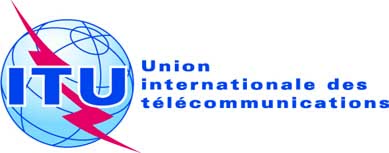 SÉANCE PLÉNIÈREDocument 50-F20 juin 2014Original: anglaisNote du Secrétaire généralNote du Secrétaire généralDéCISIONS DE LA Conférence mondiale de développement 
des télécommunications 
(CMDT-14, Dubaï, 30 mars - 10 avril 2014)DéCISIONS DE LA Conférence mondiale de développement 
des télécommunications 
(CMDT-14, Dubaï, 30 mars - 10 avril 2014)Résolution 30 (Rév.Dubaï, 2014)Rôle du Secteur du développement des télécommunications de l'UIT dans la mise en oeuvre des résultats du Sommet mondial sur la société de l'informationRésolution 33 (Rév.Dubaï, 2014)Aide et soutien à la Serbie pour la remise en état de son système public de radiodiffusion détruitRésolution 34 (Rév.Dubaï, 2014)Rôle des télécommunications et des technologies de l'information et de la communication dans la préparation en prévision des catastrophes, l'alerte avancée, l'atténuation des effets des catastrophes, les interventions et les opérations de secoursRésolution 45 (Rév.Dubaï, 2014)Mécanismes propres à améliorer la coopération en matière de cybersécurité, y compris la lutte contre le spamRésolution 55 (Rév.Dubaï, 2014)Intégration du principe de l'égalité entre les femmes et les hommes dans la perspective d'une société de l'information inclusive et égalitaire Résolution 58 (Rév.Dubaï, 2014)Accessibilité des télécommunications/technologies de l'information et de la communication pour les personnes handicapées, y compris les personnes souffrant de handicaps liés à l'âgeRésolution 75 (Rév.Dubaï, 2014)Mise en oeuvre du Manifeste Smart AfricaRésolution 76 (Rév.Dubaï, 2014)Promouvoir l'utilisation des technologies de l'information et de la communication au service de l'autonomisation socio-économique des jeunes femmes et des jeunes hommesRésolution 82 (Rév.Dubaï, 2014)Préserver et promouvoir le multilinguisme sur l'Internet en faveur d'une société de l'information inclusive